ANEXOFORMATO UNICO ACTA DE INFORME DE GESTION(Ley 951 de marzo 31 de 2005)1. DATOS GENERALES:A. RESPONSABLE QUE ENTREGA: SERGIO EDUARDO DÍAZ TRIANAB. CARGO: ALCALDE C. ENTIDAD (RAZON SOCIAL): ALCALDÍA MUNICIPAL DE TIMANÁ - HUILA  D. CIUDAD Y FECHA: TIMANÁ, 17 DE ENERO DE 2012 E. FECHA DE INICIO DE LA GESTION: ENERO 1 DE 2008 F. CONDICION DE LA PRESENTACIONTERMINACIÓN DEL PERÍODO DE GOBIERNO 2008 - 2011G. FECHA DE RETIRO, SEPARACION DEL CARGO O RATIFICACION31 DE DICIEMBRE DE 2011 2. INFORME RESUMIDO O EJECUTIVO DE LA GESTION:Informe narrado, máximo de dos hojas, sobre la gestión adelantada, en la que se cubran aspectos como son: Principales logros, programas, proyectos, actividades y los resultados obtenidos por cada uno de los anteriores, contextualizado en términos de economía, eficiencia y eficacia.Nuestro programa de gobierno y plan de desarrollo  busco siempre un equilibrio entre el desarrollo humano y las obras de infraestructura institucional y social que permitieran a Timaná proyectarse y mantener un desempeño administrativo, político y fiscal adecuado, logrando con ello mantener su competitividad en la región. Hoy día, podemos aseverar que Timaná con sentido social tiene grandes logros en diferente nivel,  entre los cuales enunciaremos los siguientes:En La Dimensión De Desarrollo Humano ( Cultura Y Educación)  Y  El Principio De Identidad: Timaná fue reconocida como puerta de entrada a la región surcololmbiana, como el municipio más antiguo del Huila  y uno de los más antiguos de Colombia, único acuerdo de hermanamiento con Bogotá.  De igual forma el café de Timaná, La Cacica Gaitana y El Templo de Naranjal  fueron reconocidos en todas las tiendas Juan Valdés del mundo y en 30 países del mundo; Timaná se hizo visible a través de señal Colombia (código cívico, video oficial del municipio), en el Programa Sábados Felices, El Programa Vigías Del Patrimonio, los Intercambios Culturales y El Libro Pensamiento Ancestral Un Recorrido Por Los Petroglifos De Cascajal Y Piragua, se convierten en una invaluable gestión  realizada en este gobierno.En Las Obras De Infraestructura Institucional Y Social los logros alcanzados representaron  algunos el sentir comunitario, otros la larga espera para su gestión y obtención, y otros la visión de un plan de desarrollo hacia un Timaná pujante. En la dimensión infraestructura para el desarrollo productivo se encuentra: el nuevo Palacio Municipal, El Estudio Desarrollo Alternativo E Impacto Ambiental De La Variante Municipal de Timaná donde manifiesto que las razones técnicas expuestas por el INVÍAS  y Medio Ambiente, no son suficientes para tomar la vía por encima de la novena, no obstante, sí  recomendamos  la de la orilla del rio. Se construyó  La Estación de Policía de Naranjal y se deja legalizada en su totalidad, con resolución catastral  del Instituto Agustín Codazzi  la donación del predio para la nueva Estación De Policía en la cabecera municipal.  En el sector de Vías, la gestión de recurso para la pavimentación de la vía Cozanza , los múltiples convenios con INVÍAS, Cafeteros, Gobernación del Huila y otros, demostraron nuestro gran interés en conservar los 263 km de malla vial del municipio y pese a ser tan golpeados por la oleada invernal hubo sectores donde se intervino cinco y hasta ocho veces; el mal estado de la maquinaria nos hizo solicitar créditos para su reparación, objetivo que logra un parcial resultado, toda vez que lo que se solicito por parte del ejecutivo fue comprar maquinaria nueva, solicitud que no fue aprobada redundado así en un mayor esfuerzo de gestión, se logra comprar una Retro excavadora que queda al servicio de los Timanenses. Obras como el puente de la Bolsa San Antonio recursos de Colombia humanitaria quedan en ejecución a la espera de concluir la obra, cabe mencionar que se debe supervisar  el proceso de 2 y 3 de desembolso de recursos y la terminación de la obra. Obras como el mantenimiento del puente Sicandé Quinche, muros de contención, y box coulvert y la vía Buenos Aires Camenzo fueron obras gestionadas y ejecutadas en este sector; que da por firmar acta de inicio del convenio 618 con INVIAS puesto que FONADE no adjudicado la interventoría, de lo contrario se hubiera realizado desde diciembre del 2011.En el sector vial convenios con la comunidad y su veeduría fueron fundamentales en términos de eficacia, eficiencia, economía de recurso y de ejecución de las obras.Sector Alumbrado y  Electrificaciones: cinco proyectos importantes de larga data se lograron, la electrificación de los Andes Naranjal, Cascajal, Pantanos, Centenario y Convivir Fueron obras trascendentales para la comunidad, todas con aporte de la población, lo que aplica al principio de economía y eficiencia.En La Dimensión Desarrollo Humano- Sector Salud: Las nuevas instalaciones de la ESE municipal San Antonio de Timaná, la adquisición de una unidad móvil, una ambulancia y dotación hospitalaria entre otros, cabe hacer énfasis en que se creó un programa piloto llamado Atención De Pacientes Postrados, con el cual se llego a los menos favorecidos, a quienes son invisibles en nuestra sociedad.Sector vivienda: se deja en construcción 70 viviendas proyecto piloto a nivel nacional que junto  con el SENA se cumplirá la meta de las 80 pactadas. Se realizaron 300 mejoramientos y se entregaron legalizados 600 ejidos dejando firmado el convenio con el Ministerio del Medio Ambiente y Vivienda  para prorrogarlo y continuar con este programa. Se requiere viabilizar 3 desembolsos y liquidación de convenio con Colombia humanitaria para habilitación de vías.Sector Educativo: obras como el  2 bloque de La Gaitana, el Proyecto Plan Padrino con La Embajada del Japón, programas como ONDAS, Semillero Científico con La Empresa de Energía de Bogotá, el Plan de Estímulos a mejores estudiantes, el apoyo a los estudiantes que realizan sus estudios técnicos en el SENA (programa trasporte SENA), UNAD y universitarios en la Surcololmbiana, La Uniamazonia entre otros, mas legalización de predios de las escuelas y colegios, como su mantenimiento, aulas construidas, baterías, apoyo a polideportivos, encerramientos y restaurantes escolares,  denotan una gran tendencia social hacia la inversión educativa.Sector Cultura y Deporte: obras como La Cubierta De Naranjal en Guadua en convenio con el SENA, Cubierta Del Polideportivo El Progreso(primer escenario cubierto de Timaná), mejoramiento de polideportivos, pintura y encerramientos, las monitorias, los festivales locales y departamentales de atletismo ciclismo, el primer torneo 30 horas a nivel departamental, por primera vez las validas moto ciclísticas, ajedrez al parque, futbol al parque, los festivales acuáticos, los mundialitos. Los intercolegiados, las copas Senior entre otras, son una muestra de nuestro apoyo al deporte. A nivel de cultura y complementando el eje de identidad vale la pena resaltar  el encuentro nacional de zanqueros, las itinerancias del teatro de Medellín, el Festival Jacinto Jaramillo, los 470 años, visitas de artistas internacionales, lo Sampedros culturales, cine al parque, vamos al parque, retomar  la cultura caballista y la inversión en el patrimonio arquitectónico  con la realización de en el templo San Calixto, en el Colegio La Anunciación, en el templo de naranjal  y en las capillas, a través de la gestión ante la gobernación; representa una gran conciencia frente al patrimonio y turismo religioso y por tal se ratifica la importancia de cristiano actor del desarrollo.Medio Ambiente e Infraestructura para el Desarrollo Productivo, se crea el Parque Natural De Timaná, Timaná es pionero en reciclaje en la fuente y trata de introducir la cultura del uso de biodigestores como única alternativa de descontaminación, multipropósito para el sector agropecuario de nuestro municipio; apoyo al matadero municipal donde se innovo con la utilización de un biodigestor y otras medidas marcan nuestro compromiso social con mantener activo esta fuente de empleo como una condición social del precio y sanidad de la carne y con una consideración especial con este gremio, se creó la expedición de guías por sacrificio de ganado en el municipio. En este sector y en el de agua potable y saneamiento básico se logran proyectos trascendentales como El Acueducto De Las Mercedes ligado a la visión de expansión municipal, como también el aporte grande al Acueducto de Naranjal para optimizar su línea de conducción y hacer llegar el precioso liquido a esta inspección, La Terminación de la Planta de Aguas Residuales, y otros proyectos de larga data como el Acueducto de Santa Bárbara, san Isidro y El Acueducto Regional Del Tejar, así mismo se realizó reposiciones de alcantarillado en el Barrio Laureles, Los Filtros Perimetrales De Centenario, la  Instalación De Macro y Micromedidores tratando de cumplir con las políticas de uso y ahorro eficiente del agua, son logros importantes en términos de eficacia y economía.  El Plan Departamental De Aguas constituye un gran reto ya que asumimos toda la parte jurídica y procedimental, sin embargo las múltiples traumatologías y la no eficiencia de Comités Directivos y de los consultores de las primera y segunda fase aun retrasa las ejecuciones de las obras de los municipios se requiere esperar las nuevas disposiciones nacionales para así seguir la nueva ruta propuesta en este tema.Desarrollo Humano Dentro De Desarrollo Comunitario junto con los principios de asociatividad, liderazgo y desarrollo social  se da gran empoderamiento y apoyo a las juntas de acción comunal, a las asociaciones organizadas y legalmente constituidas tales como ASPROTIMANA, ASAGAH, AZOMUT, grupo Cincoveredas, el grupo Ecológico de Naranjal, el grupo Productivo Aguas Claras, la Asociación de Desplazados y las Madres Comunitarias  para  capacitarse, apoyo en elaboración de proyectos como también en su vinculación en el desarrollo municipal a través de convenios donde pudimos comprobar que trabajar con la comunidad resulta mucho más eficaz y se genera un mayor rendimiento financiero y ahorro de recursos puesto que ellos entienden que eso redunda en bien de la comunidad.En  el Eje de Emergencias  y Desastres se fortaleció en su máxima expresión la gestión del riesgo, a raíz del desastre natural de Tobo se elaboro El Plan De Emergencia Para Timaná, se gestionaron los PLECS, y EL PONCAS, el sistema de alertas tempranas, al igual que se planteo el Plan de Acción que requiere una mesa de trabajo más para terminarlo y revisar acciones y compromiso adquiridos por las 25 instituciones involucradas en el proceso. Se deja la topografía, las fotografías aéreas y el modelamiento para flujo de lodos con un retorno a 100 años, se tiene ya el estudio de la Universidad Nacional y la CAM, como también  cada uno de los estudios técnicos del INGEOMINAS y los conceptos y visitas técnicas de la CAM. Se deja todo el proceso administrativo y jurídico solo falta la asignación de recursos por parte del INCODER y del Gobierno Nacional para la compra de las tierras donde se van a reubicar las 54 familias de Tobo, también se deja el proyecto en FINDETER para la reubicación de las 45 familias de la carrera primera, y se necesita en el concejo municipal pasar el proyecto de declaración de zona de alto riesgo de interés público y de prohibición de algún desarrollo de actividades agropecuarias y que reforzaría la medida para poder ejecutar el proyecto del aislamiento con recursos CAM y secretaria de gobierno departamental, se suministros gran cantidad de ayudas humanitarias, se protegió el cauce del río con el brazo de drenaje y que hasta ahora y por mucho tiempo protegerá de represamientos, no se hará ninguna obra de mitigación entre tanto no se den los resultados geológicas contratados con la UIS, se construyo la estación de bomberos, se doto de carro de bomberos, se construyo la alcaldía y la nueva estructura de la ESE, se dotaron de ambulancias, patrulla de la policía y motocicletas que están en servicio  y la retroexcavadora.En El Eje Infancia y Adolescencia se crea la Comisaria de Familia con excelentes resultados, se da la mayor relevancia y poder de decisión y acción al consejo de política social, como también se construye el hogar grupal que funciona desde el 2011 y ofrece unas instalaciones cómodas para nuestros niños.INFORME EJECUCION DE RECURSOS  TRANSPORTE ESCOLAR VIGENCIA 2009La  Gobernación del Huila- Secretaria de Educación, mediante convenio interadministrativo No. 069 de 2009 y Adicional No.01 de 2009 APORTA AL MUNICIPIO DE TIMANA EL VALOR DE $233.680.000, CON EL OBJETO DE AUNAR RECURSOS ECONOMICOS ENTRE EL DEPARTAMENTO DEL HUILA Y LOS MUNICIPIOS NO CERTIFICADOS EN EDUCACION CON EL PROPOSITO DE GARANTIZAR EL SERVICIO DE TRANSPORTE ESCOLAR EN LAS INSTITUCIONES EDUCATIVAS DE LA ZONA RURAL DEL DEPARTAMENTO DEL HUILA – MUNICIPIO DE TIMANA.ACTIVIDADES CONTRATO No. 0497 DE 2010  CELEBRADO ENTRE EL DEPARTAMENTO DEL HUILA-SECRETARIA DE EDUCACION Y EL MUNICIPIO DE TIMANAOBJETO: APOYAR AL MUNICIPIO DE TIMANA CON EL PROPOSITO DE GARANTIZAR EL SERVICIO DE TRANSPORTE ESCOLAR DE LOS ESTUDIANTES DE LOS ESTRATOS 1 Y 2 DE LAS INSTITUCIONES EDUCATIVAS DE LA ZONA RURAL. VALOR APORTE DEPARTAMENTO: CIENTO SETENTA Y OCHO MILLONES DOSCIENTOS OCHENTA MIL PESOS M/CTE ($178.280.000).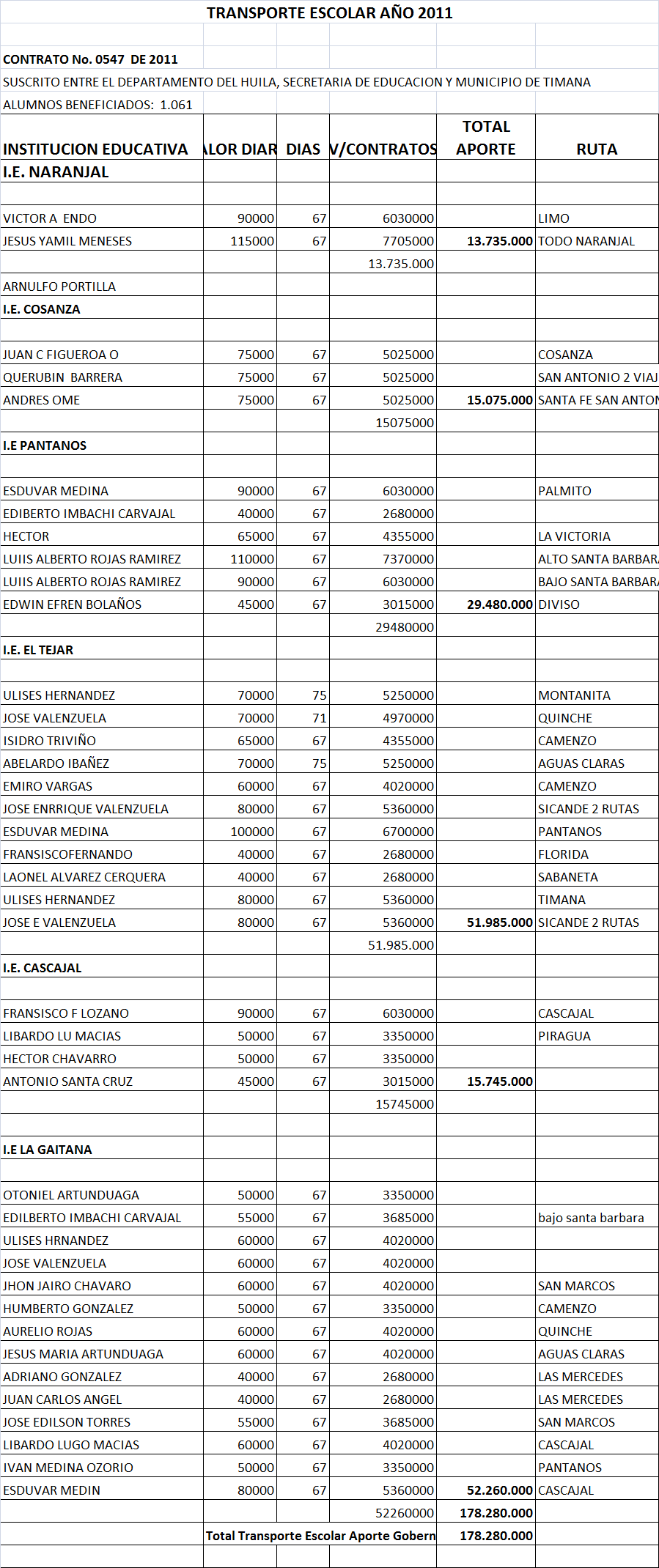 INFORME POBLACIÓN EN SITUACIÓN DE DESPLAZAMIENTORÉGIMEN SUBSIDIADO
El régimen subsidiado, es un sistema de vinculación familiar, la cual se hace a través del pago total o parcial de una unidad de pago por capitación subsidiada, con recursos fiscales o de solidaridad. Toda población pobre y vulnerable, que no tiene capacidad de cotizar al régimen contributivo.  Por lo tanto, está supeditada a los lineamientos que emita el Ministerio de la Protección Social, sin embargo el Municipio de Timaná, sujeto a dichos lineamientos, en el cuatrienio se han ejecutado los contratos con las diferentes EPS-S inscritas en el Municipio, para la afiliación de la población más vulnerable del Municipio al  Régimen Subsidiado según los lineamientos emitidos por el Ministerio de la Protección Social, las cuales se evidencian en los contratos que reposan en la oficina de salud, de igual manera, los contratos hasta la vigencia de marzo de 2011 se han  liquidado, conforme a lo establecido en la normatividad vigente.Por lo anterior, me permito otorgar un detalle de cada contrato , sus vigencias y el valor total de contrato. (ver tabla).
Por otro lado, a medida que se realizan las depuraciones de las bases de datos, con otras bases, es con el fin de evitar multiafiliaciones y el pago doble por los afiliados, por lo tanto me permito otorgar detalle de la población por EPS-S, inscrita en el Municipio afiliada a cada una de las Empresas prestadoras. (ver tabla).SISBENLa Constitución Política de Colombia, dentro del ámbito de Estado Social de Derecho, establece la necesidad de focalizar o dirigir el gasto social  a la población más pobre y vulnerable por parte del gobierno nacional y de los gobiernos Departamental y Local. El Sisben es el Sistema de Identificación de Potenciales beneficiarios de programas social, esta es una herramienta de identificación, que organiza a los individuos de acuerdo con su estándar  de vida y permite la selección técnica, objetiva, uniforme y equitativa de beneficiarios de los programas sociales que maneja el Estado, de acuerdo con su condición socioeconómica particular. Por lo tanto, el Municipio de Timaná Huila, en las vigencias de 2008 a 2011, se realizaron los procesos de novedades, encuestas nuevas, ingresos y egresos, depuración de la base de datos, esto genera una disminución en el total de población del Municipio, por lo tanto, no existe una igualdad dentro de las vigencias, como se evidencia en el cuadro. (ver tabla).PROGRAMAS SOCIALESDentro del plan de desarrollo, Timaná con sentido social, ha trazado unos programas sociales, con el fin de ayudar a la población más vulnerable del Municipio, como ayudas a personas con enfermedades crónicas (personas con tratamientos de diálisis), medicamentos que no se encuentran dentro del POS, auxilios funerarios a  los más necesitados, y auxilios de transporte, para las personas que posean citas con especialistas en la ciudad de Neiva y Bogotá, se detalla el gasto anual de la inversión. (ver tabla).TERCERA EDADAnualmente, la Administración “Con Sentido Social“. Ha realizado las actividades de tendientes a  la Celebración del día de la tercera edad, serenatas, torta, dulces, regalos, las cuales, buscan que nuestros abuelos pasen ratos inolvidables, de distracción con las cosas que más les gusta y que pueden ayudar para su cuerpo y salud.REINADO DE LA TERCERA EDADDe igual manera, Timaná “con Sentido Social”, celebra dentro de las Fiestas SamPedrinas, el  Reinado de la tercera edad, con desfiles, baile folclórico, entrega de regalos a todos  los participantes.POBLACION DISCAPACITADADentro de los proyectos pilotos de Timaná Con Sentido Social, es otorgarle prioridad a la población discapacitada, con visitas domiciliarias a la población postrada, actividad física y celebración del día blanco, con regalos, presentaciones culturales, igualmente en la entrega de ayudas técnicas,  etc.ENTREGA DE AYUDAS TÉCNICASLas ayudas técnicas son aquellos elementos que son necesarios para mejorar la calidad de vida de la población discapacitada, por lo tanto, la administración Municipal, gestiona ante las Entidades Estatales y Departamentales, para le sean otorgadas las ayudas a la población mas necesitada de nuestro  Municipio como sillas de ruedas, sillas para baño, barras para baño, colchas anti escaras, cojín anti escaras, etc., que son beneficiosas para la población discapacitada, dentro de los cuatro años de la “Timaná con Sentido Social” ha entregado 203  ayudas técnicas como se demuestra en el siguiente cuadro. (ver tabla).VISITA A PACIENTES POSTRADOSLa visita a la población postrada ha sido la prioridad de “Timaná Con Sentido Social”, siendo esta población la más vulnerable de nuestro Municipio, la más olvidada a sabiendas que para la familia tener un paciente postrado le es imposible por la patología llevarlo a la ESE Municipal, por lo tanto, se ha determinado que los días sábados de cada semana, un médico y enfermera visita a los pacientes, les haga la revisión primaria y le formule sus medicamentos necesarios para mejorar su calidad de vida. Por lo anterior, al año se han realizado un sinnúmero de visita a los 292 pacientes del Municipio de Timaná, igualmente, con la ayuda de las profesionales en terapia ocupacional, visitan a estos pacientes y les realizan terapia, física, con el fin de mejorar su motricidad y evitar que estas personas padezcan otra clase de enfermedades como escaras, etc. (ver tabla).CELEBRACIÓN DIA BLANCOEl día blanco, se denomina a la celebración a la población discapacitada, esto con el fin de que esta población, sienta que no está olvidado y este sea un día que se olviden de sus problemas físicos y psicológicos, por lo tanto, este día se convoca a toda la población discapacitada para que asista, donde se realizan eventos culturales, juegos, rifas, entrega de detalles, refrigerio, etc.DÍA DEL NIÑO (A)Timaná con Sentido Social, año a año, ha celebrado el día más importante para toda la comunidad como lo es el día del niño, con  presentaciones, juegos, regalos, refrigerios, etc. RUMBA SANADentro de los programas plasmados en el plan de desarrollo, de proyectos para los jóvenes para la prevención de consumo de sustancias alucinógenas, alcohol, embarazos no deseados, etc., donde se programa una rumba sana, con socialización de los mecanismo para planificar, el no a las drogas y alcohol, entre otras, esto para concientizar a los jóvenes por medios fuera de lo común, igualmente, se realizan concursos, presentaciones, refrigerios, regalos, etc. Año a año, se programa la actividad donde se difunde por los medios de comunicación en compañía de otros sectores que colaboran con la actividad. CELEBRACIÓN DIA DE LA MUJERLa mujer, siendo el ser más importante en la sociedad, en cumplimiento de la normatividad de equidad y género, se celebra el día de la mujer, con movilizaciones, presentaciones culturales, detalles, refrigerios,  socialización de no al maltrato, etc.PLAN CONTRA EL DENGUEUno de los males que aqueja la comunidad Timanense es el mosquito vector del dengue, convirtiéndose en muchas ocasiones en epidemia, por el gran número de personas infectadas por este mosquito, por lo tanto se realizan anualmente, actividades que contrarrestan el mosquito, como recolección de inservibles, fumigación, socialización y control social.ADECUACIÓN EXPENDIOS PRODUCTOS CÁRNICOS EN LA GALERÍA MPAL.En cumplimiento de la norma vigente, la Administración Municipal, realizo acuerdos con los vendedores de productos cárnicos al interior de la galería Municipal, para las adecuaciones de los establecimientos para la venta de los productos cárnicos, con las cuales, se logró realizar acuerdos, beneficiosos para la comunidad y los mismos vendedores.VACUNACIÓN FELINOS Y CANINOSUno de los programas establecidos para evitar enfermedades rábicas por la mordedura de perros y gatos, anualmente, se realizan vacunaciones en todo el área urbana y rural del Municipio.POBLACIÓN VINCULADALa población vinculadas, son aquellas personas que no se encuentran beneficiadas del régimen subsidiada y que pertenecen a  la población vulnerable, las cuales son cubiertas por subsidio a la demanda, por recursos del  Estado, sin situación de fondos, por lo tanto se suscribe convenio con la ESE Municipal para que esta población sea atendida sin costo alguno.FAMILIAS EN ACCIÓNEs un programa de Presidencia de la Republica, donde los beneficiarios del programa son los niños y jóvenes de los niveles I y II, del SISBEN y población desplazada, las cuales otorgan la ayuda para el sostenimiento de nutrición y ayuda escolar.PAGOS EFECTUADOSAsambleas generales con asistencia de 1.997 familias, donde se nombraron 48 madres líderes y exposición gastronómica y cultural, Jornadas de incentivo por un Timaná limpio, asistieron 1.800  madres titulares (aseo, embellecimiento y ornato, parque, iglesia, cementerio polideportivo y calles del Municipio.CONTRATO DE PLAN DE INTERVENCIONES COLECTIVAS (PIC)El plan de intervenciones colectivas, es un programa donde se establecen políticas, para la promoción, prevención y vigilancia en salud pública, contemplando  los siguientes programas: salud sexual y reproductiva, enfermedades crónicas no transmisibles, enfermedades y accidentes laborales, enfermedades transmisibles  y zoonosis, salud infantil, nutrición, salud oral, salud mental y salud ambiental.Por lo anterior, la Administración Municipal, ha cumplido con los lineamientos emitidos por el Ministerio de la Protección social, generando buen impacto en las comunidades, por lo tanto, se realizan actividades de promoción y prevención, tanto en el área urbana como rural del Municipio. Igualmente, siguiendo con la normatividad vigente, estas actividades se contratan con la ESE Municipal, las cuales se encuentran relacionados anualmente en el siguiente cuadro.(ver tabla). EJES PROGRAMÁTICOSDentro del Plan de Intervenciones Colectivos, se compone de unos programas a los cuales, se debe estimar recursos para realizar las actividades de promoción y prevención, al mismo tiempo que la comunidad sea la beneficiada y que tenga un buen impacto, es decir, que todas estas morbilidades tengan disminución en cifras. Por lo tanto se relaciona los ejes programáticos con los valores de anuales para cada uno. (ver tabla).  3. SITUACION DE LOS RECURSOS:Detalle pormenorizado sobre la situación de los recursos, por cada una de las vigencias fiscales cubiertas por el período entre la fecha de inicio de la gestión y la fecha de retiro, separación del cargo o ratificación, así:SITUACION DE LOS RECURSOS:Recursos Financieros (formatos 1 y 2)B. Bienes Muebles e Inmuebles (formato 3)PLANTA DE PERSONAL:Detalle de la planta de personal de la Entidad.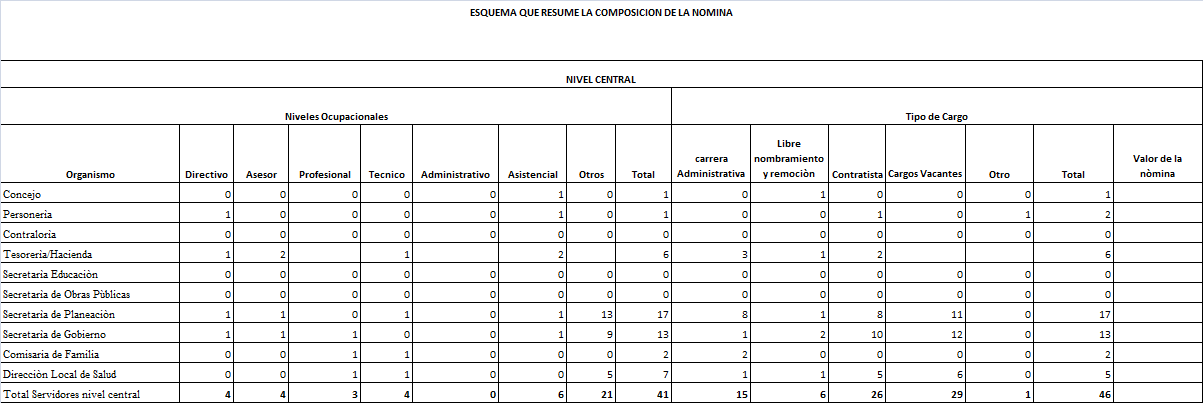 5. PROGRAMAS, ESTUDIOS Y PROYECTOS:Relacione por cada una de las vigencias fiscales cubiertas por el período entre la fecha de inicio de la gestión y la fecha de retiro o ratificación, todos y cada uno de los programas, estudios y proyectos que se hayan formulado para el cumplimiento misional de la entidad.PROYECTOS SECTORIALES6. OBRAS PÚBLICAS:Relacione por cada una de las vigencias  fiscales  cubiertas por el período entre la fecha de inicio de la gestión y la fecha de retiro o ratificación, todas y cada una de las obras públicas adelantadas, señalando si está en ejecución o en proceso. El valor debe incluir adiciones o modificaciones.Si la obra pública terminó en condiciones anormales (terminación anticipada, caducidad, etc.) se debe efectuar el respectivo comentario en la columna de observaciones (Formato 6).        OBRAS PÚBLICAS AÑO 2009OBRAS PÚBLICAS 2010OBRAS PÚBLICAS 2011Relacione por cada una de las vigencias fiscales cubiertas por el período entre la fecha de inicio de la gestión y la fecha de retiro o ratificación, todas y cada una de las obras públicas adelantadas, señalando si está en ejecución o en proceso. El valor debe incluir adiciones o modificaciones.Si la obra pública terminó en condiciones anormales (terminación anticipada, caducidad, etc.) se debe efectuar el respectivo comentario en la columna de observaciones. 7. EJECUCIONES PRESUPUESTALES:Relacione por cada una de las vigencias fiscales cubiertas por el período entre la fecha de inicio de la gestión y la fecha de retiro o ratificación, los valores presupuestados, los efectivamente recaudados y el porcentaje de ejecución.Relacione por cada una de las vigencias fiscales cubiertas por el período entre la fecha de inicio de la gestión y la fecha de retiro o ratificación, los valores presupuestados, los efectivamente gastados y el porcentaje de ejecución.EJECUCIONES PRESUPUESTALES:Relacione por cada una de las vigencias  fiscales  cubiertas por el período entre la fecha de inicio de la gestión y la fecha de retiro o ratificación, los valores presupuestados, los efectivamente recaudados y el porcentaje de ejecución (formato 7).Relacione por cada una de las vigencias  fiscales  cubiertas por el período entre la fecha de inicio de la gestión y la fecha de retiro o ratificación, los valores presupuestados, los efectivamente gastados y el porcentaje de ejecución (formato 8). 8. CONTRATACION:Relacione por cada una de las vigencias fiscales cubiertas por el período entre la fecha de inicio de la gestión y la fecha de retiro o ratificación, el número de contratos en proceso y ejecutados de acuerdo con los objetos contractuales (prestación de servicios, adquisición de bienes, suministro, mantenimiento, asesorías, consultorías, concesiones, fiducias, etc.) y modalidades de contratación (No incluya los contratos de obra pública reportados en el punto 6 de la presente Acta de Informe de Gestión).9. REGLAMENTOS Y MANUALES:Relacione a la fecha de retiro, separación del cargo o ratificación, los reglamentos internos y/o manuales de funciones y procedimientos vigentes en la entidad.10. CONCEPTO GENERAL:De conformidad a los hechos registrados presupuestal y contablemente, de la información suministrada por los intervinientes en el flujo de información (Ordenador del gasto y secretarios) del Municipio de Timaná se encuentra en situación financiera sostenible.Que todos los elementos han sido reconocidos por los importes apropiados y los hechos económicos han sido correctamente clasificados, descritos y reveladosLos Estados y situación Financiera están de conformidad con las prácticas contables establecidas legalmente en Colombia y aplicadas por el Municipio de Timana,  los cuales están ajustadas a la normas básicas de contabilidad generalmente aceptadas en Colombia, de acuerdo con disposiciones legales emanadas de CGN, a través del PLAN GENERAL DE CONTABILIDAD PUBLICA (PGCP) y circulares.Que de conformidad a los lineamientos de empalme e informe de gestión de las administraciones salientes  con la administración entrante, hemos anexados la información presupuestal y contable establecida para el caso, cuya información se encuentra registrada en los software que se llevan en la secretaria de hacienda y tesorería  y viene siendo reportada a los entes de control, sin embargo vale hacer consideraciones  que son de importancia para tener en cuenta sobre los informes presentados, que a continuación se relacionan.1) DEUDA PÚBLICA:Actualmente el Municipio tiene dos pagares o créditos con la entidad INSTITUTO FINANCIERO PARA EL DESARROLLO DEL HUILA –INGIHUILA, que suman el valor de $702.923.909, así:CREDITO INICIAL POR VALOR DE $804.000.000  cuyo saldo de capital al 31 de diciembre del 2011 es de $664.173.912, fecha final de terminación 27 de Agosto del 2016.CREDITO INICIAL POR VALOR DE $155.000.000  cuyo saldo de capital al 31 de diciembre del 2011 es de $38.749.997 fecha final de terminación 14 de Julio del 2012.  El la vigencia 2012 se termina  quedando el correspondiente al segundo numeral antes relacionado. 2) CUOTAS PARTES PENSIONALES: A la fecha el Municipio tiene un embargo por la entidad caprecom en cuotas partes pensiónales por valor de $41.084.763, de los cuales el Municipio en razón de un acuerdo de pago celebrado con la entidad durante la vigencia 2011 cancelo la suma de $12.300.000 quedando un saldo por amortizar de $28.784.763 para la vigencia 2012 para ser amortizado en cuotas mensuales de $4.797.460.50.El  Municipio a la fecha no cuenta con  información depurada relacionada con la consolidación  de todas las cuotas partes pensiónales a su cargo, debido a que no existe en su totalidad información de personal que ha trabajado con el Municipio desde hace aproximadamente 20 años, razón por la cual se recomienda realizar las tareas correspondientes ante  PASIVOCOL, con el fin de reunir los requisitos necesarios para acceder a los recursos depositados a favor del municipio ante el FONPET. Es menester de la parte jurídica adelantar tramites ante las entidades que a la fecha han reportado el cobro de cuotas partes pensiónales, para consolidar la información y gestionar recursos a través del FONPET para ser cubiertos.Las cuentas por pagar son las realmente existentes y cuentan con su soporte correspondiente además de estar respaldadas presupuestal y fiscalmente para ser canceladas en el periodo 2012, se conservo el orden de prioridad de las obligaciones en cuanto a la cancelación de la deuda publica que fue cubierta en su totalidad en forma oportuna en lo correspondiente a las cuotas por pagar al 31 de diciembre de 2011 igualmente fueron canceladas las obligaciones de impuestos ante la DIAN, no dejando ninguna salvedad al respecto, como también se pago todo lo correspondiente a servicios públicos del municipio.3) SENTENCIAS Y CONCILIACIONES: El Municipio apropio recursos por este concepto para  la vigencia 2012,  con el fin de cancelar las deudas que han sido ejecutoriadas a la fecha como son:a) el pago a caprecom, por valor de $28.784.763 antes anunciado.b) el pago de sentencia por descargar residuos sólidos por valor de $84.728.746, demanda que fue instaurada el 06 de octubre de 1993por perjuicios materiales.  Además es de tener en cuenta que la información financiera suministrada no ha tenido su respectivo cierre definitivo, que por ser la ultima dependencia en la que se realizan los procesos de pago y ajustes correspondientes con el fin de depurar y analizar los estados financieros que dando acorde para ser reportados a los diferentes entes de control.De acuerdo a los indicadores financieros la capacidad de endeudamiento es baja para el periodo 2012 debido a que se encuentra pasivos corrientes de esta vigencia, no obstante, se recomienda para la administración implementar mecanismos  de recaudo de cartera y el cumplimiento de las obligaciones a corto plazo para el mejoramiento de capacidad de pago.Al comité de empalme se le anexo la siguiente información en medio físico y magnético:INFORMACION IMPRESAINFORMACION FISCAL Y FINANCIERAMarco Fiscal de Mediano Plazo 2011. (34 folios)Plan Financiero: anexo en el MFMPInforme sobre la situación de las fuentes de ingreso : Anexo en el MFMPInforme sobre la situación de los recursos provenientes de las transferencias: anexo en el MFMP.Información sobre la situación de la deuda. (1 folio)INFORMACION PRESUPUESTALEjecuciones Presupuestales aprobadas durante el gobierno anterior. ( 151 folios)Proyecto del Presupuesto 2012. (48 folios)INFORMACION CONTABLE 2008-2011 ESTADOS FINANCIEROS : (54 folios)Balance GeneralEstado de la actividad financiera, económica y socialEstado de cambios en el patrimonioNota a los estados financierosINFORMACION EN MEDIO MAGNETICOINFORMACION FISCAL Y FINANCIERAMarco Fiscal de Mediano Plazo 2008 -2010Rendimientos Financieros 2008-2011.INFORMACION PRESUPUESTALPlan Anual de Caja 2008-2011PAC Contraloría Departamental11. FIRMA:_________________________________________NOMBRE Y FIRMA FUNCIONARIO SALIENTE, RESPONSABLE(Titular o representante Legal)12. OTRAS FIRMAS:En caso de muerte, incapacidad por enfermedad o ausencia injustificada de que trata el artículo 8º de la Ley 951 de 2005._____________________________________________NOMBRE Y FIRMAFUNCIONARIO DE JERARQUIAINMEDIATA INFERIOR(Autorizado)Relación de la Autorización previa del jefe Inmediato: No.__________ Fecha. _____________________________________________________________NOMBRE Y FIRMAJEFE DE CONTROL INTERNO O SU DELEGADO______________________________ __________________________NOMBRE, CARGO, FIRMA y N° C. C. NOMBRE, CARGO, FIRMA y N° C. C.PRIMER TESTIGO SEGUNDO TESTIGOContenido del Anexo: Formato Unico "Acta de Informe de Gestión" preparado por la Oficina de Planeación de la CGR (DCMR/JMZG/LETM (*)_________________(*) FUENTE: Ley 951 de 2005 y articulado de la presente resolución orgánica.(C. F.)PIU¿PARA QUÈ ?Acta 001 del 5 de mayo 2009, por medio del cual se realiza comité territorial de población en situación de desplazamiento.Para escuchar las inquietudes de la población en situación de desplazamientoActa 001 del 29 de mayo de 2009, por medio del cual se realiza comité territorial de población en situación de desplazamiento.Verificar estado de atención a la población en situación de desplazamientoDecreto No. 77 del 24 de julio de 2009, por el cual se modifica el decreto de Constitución del Comité Municipal de Atención  a la población desplazada y se incorporan nuevas disposiciones. Derogar el Decreto No. 27 de 2005 y conformar el Comité Municipal de Atención integral a la población desplazadaActa 001 del 16 de julio de 2009. Por medio del cual se realiza reunión con la población desplazadaLa caracterización de la población en condición de desplazamiento forzado y la selección de representantes para el comité técnico Municipal de atención a la población desplazada. Acta 002 del 30 de octubre de 2009, por medio del cual se realiza reunión de mesa de trabajoPara la socialización por fases de atención con las mesas de trabajo, para el plan integral de desplazados del Municipio de Timanà. Acta 004 del 12 de noviembre de 2009 por medio del cual se realiza reunión del comité territorial de atención integral de población desplazadaPara conocer los parámetros para la construcción del plan integral de atención a la población desplazadaActa del 23 de noviembre de 2009 , por medio del cual se realiza reunión de atención a la población desplazadaHacer entrega humanitaria a los desplazadosActa No. 001 del 24 de noviembre 2010, Por medio del cual se realiza reunión de atención a la población desplazada. Para la organización de programas y proyectos para la vigencia fiscal de 2011. Acta No. 001 del 9 de marzo de 2011, por medio del cual se realiza reunión de  Comité de Población desplazadaPara la organización de los programas y proyectos de dicha población Acta No. 002 del 2 de abril de 2011. Por medio de la cual se realiza asamblea con toda la población desplazada del Municipio.Para elegir representantes de población desplazada al Comité técnico de atención a dicha poblaciónActa No. 003 del 13 de abril de 2011. Por la cual se realiza reunión con las mesas del Comité Territorial de atención a la población desplazadaPara solucionar problemas presentados en la comunidad desplazadaActa No. 002 del 17 de marzo de 2011. Por la cual se realiza reunión con el Comité territorial de atención a la población desplazadaPara  solucionar problemáticas de la población desplazada y ofrecer atención a la misma. Acta No. 004 del 12 de mayo de 2011. Por medio de  la cual se hizo reunión del comité técnico de atención a la población desplazadaLa solución de problemas y necesidades que presenta la población desplazadaActa No. 001 del 2 de agosto de 2011. Por medio de la cual se llevó a cabo reunión con las mesas de trabajoLa caracterización de la dramática del desplazamiento y de la oferta institucional para la actualización del PIU. Acta No. 001 del 23 de Agosto de 2011. Por medio de la cual se realizó reunión del Comité Territorial de atención a la población desplazada. La aprobación de la actualización del Plan Integral Único de Atención a la Población en situación de desplazamiento) PIU.Informe de atención a la población en situación de desplazamiento en la vigencia 2011.Rendir informe a la Corte Constitucional y al Ministerio del Interior y de Justicia sobre la atención brindada a la población en situación de desplazamiento del Municipio de Timanà. VIGENCIAVALOR DE LOS CONTRATOS01/04/2008-31/03/2009$2.198.091.097.3501/04/2009-31/03/2010$2.466.309.76601/04/2010-30/05/2010 $237.788.09401/06/2010-31/07/2010   $836.193.638.4001/08/2010 – 31/03/2011$1.454.262.654.7101/04/2011-31/12/20114.123.128.029,99 con una reducción según CONPES 142 por valor de 54.576.956EPS-S No. Afiliados 2008 No. AFILIADOS 2009 NO. DE AFILIADOS 2010 NO. DE AFILIADOS 2011 SOLSALUD EPS-S 2.101 2.094 1.941 1.723 ASMETSALUD EPS-S7.7247.7247.177 7.735 COMFAMILIAR 8.230 8.230 7.541 7.795 CAPRECOM 167 861 682 546 TOTAL 18.222 18.141 17.341 17.799 200820092010201120.550 NIVEL I= 13.012 NIVEL II= 6.793 NIVEL III= 745 21.616 Nivel I= 14.807 Nivel II= 6.135 Nivel III= 658 Nivel IV Y V= 16 20.183 Entro en vigencia 06/08/2010 FICHAS 4.479 19.121 PERSONAS HOGARES 5.197 20.663 FICHAS 4.743 HOGARES 5.443 Vigencia Ayudas enfermedades renal crónica Medicamentos Auxilios funerarios Auxilios transportes 2008 $4.680.000 $10.000.000 $5.000.000 $2.000.000 2009 $6.592.000 $8.000.000 $7.340.000 $1.570.000 2010 $8.786.000 $4.000.000 $3.400.000 $2.125.000 2011 $10.000.000 $5.000.000 $5.000.000 $3.500.000 2008 2009 2010 2011 50 53 80 20 VISITAS PACIENTES 2.232 292 VIGENCIA POBLACION VALOR DEL CONTRATO 2008 2.456 178.564.311 2009 2.901 181.967.000 2010 1.960 185.606.340 2011 1.850 185.606.340 2007 2008 2009 2010 2011 1.408 1.780 2.321 2.340 2007 2008 2009 2010 2011 $614.520.100 $857.380.000 $1.152.280.000 $1.307.520.000 $930.915.000 VALOR CTO. VIGENCIA 2008Contrato de Plan de Intervenciones Colectivas (PIC) VALOR CTO. VIGENCIA 2009 VALOR CTO. VIGENCIA 2010 VALOR CTO. VIGENCIA 2011 110.099.857 124.720.001 116.275.085 113.081.432 EJES PROGRAMATICOS VALOR VIGENCIA 2008VALOR VIGENCIA 2009 VALOR VIGENCIA 2010 VALOR VIGENCIA 2011 SALUD SEXUAL 23.730.55314.100.000 16.421.479 19.140.698SALUD MENTAL 16.974.19128.000.000 29.400.000 34.225.728 SALUD INFANTIL 16.755.19114.100.0000 14.805.000 17.247.041 PREVENCION DE ENFERMEDADES CRONICAS NO TRANSMISIBLES 14.754.19110.471.589 12.000.000 8.600.000 SALUD ORAL 5.000.0003.000.000 3.150.000 3.676.805 ENFERMEDADES  TRANSMISIBLES Y ZOONOSIS 3.500.0003.174.078 00 7.150.000 NUTRICION 10.577.1748.500.000 8.053.026 9.376.601 SEGURIDAD SANITARIA Y DEL AMBIENTE 2.000.0002.000.000 00 0 SEGURIDAD  EN EL TRABAJO Y LAS ENFERMEDADES DE ORIGEN LABORAL 2.000.0001.500.000 4.900.000 5.714.559 LA GESTIÓN PARA EL DESARROLLO OPERATIVO Y FUNCIONAL DEL PLAN DE SALUD PÚBLICA. 23.822.00039.874.334 53.228.243 44.298.800TOTAL119.114.126124.720.001 145.957.748 149.430.232CONCEPTO VIGENCIA 2008  (01/01/2008 - 31/12/2008)  VIGENCIA 2009  (01/01/2009 - 31/12/2009)  VIGENCIA 2010  (01/01/2010 - 31/12/2010)  VIGENCIA 2011 (01/01/2011 - 31/12/2011) Activo Total21,300,312.0021,211,838.0022,585,208.0024.236.402• Corriente4,926,011.005,414,341.007,070,159.002.451.929• No corriente16,374,301.0015,797,497.0015,515,049.0021.784.473Pasivo Total4,202,150.004,408,816.005,499,599.006.553.550• Corriente4,202,150.004,408,816.005,499,599.005.730.561• No corriente---822.989Patrimonio17,098,162.0016,803,022.0017,085,609.0017.682.852CONCEPTOVIGENCIA 2008  (01/01/2008 - 31/12/2008)VIGENCIA 2009  (01/01/2009 - 31/12/2009)VIGENCIA 2010  (01/01/2010 - 31/12/2010)VIGENCIA 2011  (01/01/2011 – 31/12/2011)Ingresos operacionales8,668,176.009,988,901.009,278,555.009.096.440Gastos Operacionales8,732,767.009,743,365.009,866,579.0013.140.575Costos de Venta Operación----Resultado Operacional17,400,943.0019,732,266.0019,145,134.004.044.135Ingresos Extraordinarios2.008,045.0018,313.003.00Gastos Extraordinarios--12,778.00-Resultado No operacional2.008,045.0031,091.003.00Resultado Neto17,400,941.0019,724,221.0019,114,043.004.044.132CONCEPTO VIGENCIA 2008  (01/01/2008 - 31/12/2008)  VIGENCIA 2009  (01/01/2009 - 31/12/2009)  VIGENCIA 2010  (01/01/2010 - 31/12/2010)  VIGENCIA 2011  (01/01/2011 - 31/12/2011) Terrenos6,987,608.007,022,168.007,022,168.007.022.168.00Edificaciones5,333,925.005,333,925.005,333,925.005.333.925.00Construcciones en curso452,210.00452,210.00452,210.00452.210.00Maquinaria y equipo88,727.0088,727.0088,727.0088.727.00Equipo de Transporte, Tracción y Elevación465,199.00465,199.00521,234.00521.234.00Equipos de Comunicación y Computación88,387.0091,386.0091,386.0091.386.00Muebles, Enseres y Equipo de Oficina92,194.0092,194.0092,194.0092.194.00Bienes Muebles en Bodega----Redes, Líneas y Cables274,064.00274,064.00274,064.00274.064.00Plantas, Ductos y Túneles3,597,123.003,597,123.003,597,123.003.497.123.00Otros Conceptos14,077.0014,077.0019,169.0013.612.00ORGANIZACIÓN Y ESTRUCTURA DEL AREA FINANCIERAORGANIZACIÓN Y ESTRUCTURA DEL AREA FINANCIERAPLANTA DE PERSONALPLANTA DE PERSONALPLANTA DE PERSONALPLANTA DE PERSONALCONCEPTOTOTAL No. CARGOS DE LA PLANTA No. CARGOS PROVISTOSNo. CARGOS VACANTESCargos de Libre nombramiento y remoción:* A la fecha de inicio de la gestión600* A la fecha de retiro, separación del cargo o ratificación606Variación porcentualCargos de carrera administrativa:* A la fecha de inicio de la gestión1500* A la fecha de retiro, separación del cargo o ratificación1502CONCEPTOTOTAL No. CARGOS DE LA PLANTA No. CARGOS PROVISTOSNo. CARGOS VACANTESVariación porcentual 000DENOMINACIONDESCRIPCIÓNESTADOESTADOVALOR ASIGNADO (Millones  de pesos)DENOMINACIONDESCRIPCIÓNEJECUTADO (Marque X)EN PROCESO (Marque X)VALOR ASIGNADO (Millones  de pesos)Vigencia Fiscal Año 2008 Comprendida entre el día 04 del mes julio y el día 31  del mes DiciembreVigencia Fiscal Año 2008 Comprendida entre el día 04 del mes julio y el día 31  del mes DiciembreVigencia Fiscal Año 2008 Comprendida entre el día 04 del mes julio y el día 31  del mes DiciembreVigencia Fiscal Año 2008 Comprendida entre el día 04 del mes julio y el día 31  del mes DiciembreVigencia Fiscal Año 2008 Comprendida entre el día 04 del mes julio y el día 31  del mes DiciembreProyectoElectrificación urbanización CentenarioX$184.79ProyectoElectrificación vereda Alto NaranjalX$195,15ProyectoConstrucción obras de arte tipo alcantarilla red terciariaX$345,37ProyectoCubierta Polideportivo la AnunciaciónX$188,13ProyectoCubierta Polideportivo el ProgresoX$257,00ProyectoMejoramiento Centros DocentesX$303,40ProyectoCerramiento I.E Pantanos Sede PantanosX$105,23ProyectoElectrificación Vereda CascajalX$195,88ProyectoInstalación de 2000 biodigestores zona ruralX$1.802.45ProyectoConstrucción de dos aulas y batería sanitaria Naranjalx$196,1ProyectoPavimentación vereda ConsanzaXProyectoTransporte escolarX$322,23ProyectoConstrucción de dos aulas TejarX$92.34ProyectoConstrucción de dos aulas Gaitanax$93,37ProyectoElectrificación Urbanización el VergelX$167,42ProyectoConstrucción aulas Sede Cascajalx$44,34ProyectoAporte Económico para la Conmemoración Del Cumpleaños 470 X                   $10ProyectoConstrucción de aulas Las BrisasX$40,23ProyectoAdecuación Cerramiento Posterior y la Unidad Sanitaria  Sede Educativa El ProgresoX$267,74ProyectoConstrucción aula sede PalmitoX$40,38ProyectoConstrucción Aula San MarcosX$41,27ProyectoConstrucción sistema alcantarillado sanitario NaranjalX$760,03ProyectoMejoramiento de  100 viviendas saludables en el casco urbanoX$346,85ProyectoConstrucción de dos aulas PantanosX$85,38ProyectoConstrucción de vivienda CentenarioX$179,74ProyectoImplementación manejo residuos sólidos 9 municipiosProyectoAdecuación AncianatoX$87,84ProyectoConstrucción de UBS en las vereda Cascajal, Pantanos, PaquiesX$186,83ProyectoAsistencia Integral a la Población Vulnerable  De La Tercera EdadX$227,0ProyectoOptimización, adecuación e instalación de accesorios acueducto NaranjalX$452,57ProyectoConstrucción módulo de consulta externa y Hospitalización ESE TimanáX$1.315,93ProyectoDotación de una Unidad Móvil Medico-Odontológica  Ese Municipal San Antoniox$185,95ProyectoDotación ambulancia Ese hospital san Antoniox$194,76ProyectoPavimentación de vías urbanasX$134,48DENOMINACIÓNDESCRIPCIÓNESTADOESTADOESTADOVALOR ASIGNADO (Millones  de pesos)DENOMINACIÓNDESCRIPCIÓNEJECUTADO (Marque X)EN PROCESO (Marque X)EN PROCESO (Marque X)VALOR ASIGNADO (Millones  de pesos)Vigencia Fiscal Año 2009 Comprendida entre el día 01 del mes enero y el día 31  del mes DiciembreVigencia Fiscal Año 2009 Comprendida entre el día 01 del mes enero y el día 31  del mes DiciembreVigencia Fiscal Año 2009 Comprendida entre el día 01 del mes enero y el día 31  del mes DiciembreVigencia Fiscal Año 2009 Comprendida entre el día 01 del mes enero y el día 31  del mes DiciembreVigencia Fiscal Año 2009 Comprendida entre el día 01 del mes enero y el día 31  del mes DiciembreVigencia Fiscal Año 2009 Comprendida entre el día 01 del mes enero y el día 31  del mes DiciembreProyectoInstalación  500 Biodigestores en la Zona RuralX$543,95ProyectoMejoramiento de 100 viviendas de interés social en la zona urbanaXX$183,18ProyectoConstrucción de puente peatonal en madera de la vereda MantaguaX100,83ProyectoConstrucción Acueducto Rural Vereda Santa BárbaraXX$418,19ProyectoAmpliación de Líneas  y Redes Eléctricas Vereda CascajalXX$189,19ProyectoOptimización, Instalación Y Adecuación de Accesorios en la Línea de Conducción del Sistema de Acueducto en el Centro Poblado De NaranjalXX$385,44ProyectoConstrucción De Pavimento Rígido en las Vías UrbanasXX$278,20ProyectoReposición  del Sistema de Alcantarillado  Sanitario en las Carreras 3 y 4X$1.810.18ProyectoConstrucción del Sistema de Alcantarillado Sanitario en la Inspección De Naranjalx$1.298,14ProyectoConstrucción Alcantarillado Vereda  Alto NaranjalX$643,66ProyectoConstrucción Alcantarillado Vereda  La Falda Naranjalx$414,96ProyectoConstrucción Alcantarillado Vereda Loma Largax$73,74ProyectoConstrucción aula sede PalmitoXX$40,38ProyectoConstrucción Aula San MarcosXX$41,27ProyectoConstrucción de dos aulas PantanosXX$85,38ProyectoCubierta Polideportivo el ProgresoXX$257,00ProyectoRestauración de Placas en Polideportivo de la Institución Educativa Cosanza Sede San AntonioXX$42,26ProyectoAmpliación de Líneas  y Redes Eléctricas Vereda PantanosXX$232,94ProyectoAmpliación de Líneas  y Redes Eléctricas Vereda Santa BárbaraX$221,57ProyectoMejoramiento de  100 viviendas en el casco urbanoXX$146,85ProyectoApoyo Para la implementación de un Proyecto Productivo De Repoblación De Plátano Hartón  Especie Dominico En La Zona RuralXX$66,00ProyectoAmpliación de Líneas  y Redes Eléctricas  urbanización Centenarioxx$37,22ProyectoElectrificación urbanización CentenarioXX$194.79ProyectoConstrucción del 2 Bloque de Aulas Auditorio Colegio Gaitana Sede GaitanaXX$1.634,37ProyectoConstrucción módulo de consulta externa y Hospitalización ESE TimanáXX$1.315,93ProyectoConstrucción Acueducto Rural Vereda Santa BárbaraXX$512,52DENOMINACIÓNDENOMINACIÓNDESCRIPCIÓNESTADOESTADOVALOR ASIGNADO (Millones  de pesos)DENOMINACIÓNDENOMINACIÓNDESCRIPCIÓNEJECUTADO (Marque X)EN PROCESO (Marque X)VALOR ASIGNADO (Millones  de pesos)Vigencia Fiscal Año 2010 Comprendida entre el día 01 del mes enero y el día 31  del mes DiciembreVigencia Fiscal Año 2010 Comprendida entre el día 01 del mes enero y el día 31  del mes DiciembreVigencia Fiscal Año 2010 Comprendida entre el día 01 del mes enero y el día 31  del mes DiciembreVigencia Fiscal Año 2010 Comprendida entre el día 01 del mes enero y el día 31  del mes DiciembreVigencia Fiscal Año 2010 Comprendida entre el día 01 del mes enero y el día 31  del mes DiciembreVigencia Fiscal Año 2010 Comprendida entre el día 01 del mes enero y el día 31  del mes DiciembreProyectoDotación de una Unidad de urgencias  Ese Municipal San AntonioDotación de una Unidad de urgencias  Ese Municipal San Antoniox$155,65ProyectoInstalación  200 Biodigestores en la Zona RuralInstalación  200 Biodigestores en la Zona RuralX$203,95ProyectoConstrucción Vivienda De Interés Social Rural para Afectada por Desastre Natural o Calamidad PúblicaConstrucción Vivienda De Interés Social Rural para Afectada por Desastre Natural o Calamidad PúblicaX$1.865,98ProyectoConstrucción Polideportivo Vereda CascajalConstrucción Polideportivo Vereda Cascajalx$33,53ProyectoAmpliación de Líneas  y Redes Eléctricas Vereda PantanosAmpliación de Líneas  y Redes Eléctricas Vereda PantanosX$232,94ProyectoConstrucción Sistema de Acueducto en la Vereda Loma largaConstrucción Sistema de Acueducto en la Vereda Loma largax$191,80ProyectoAmpliación de Líneas  y Redes Eléctricas Vereda Alto Santa BárbaraAmpliación de Líneas  y Redes Eléctricas Vereda Alto Santa BárbaraX$153,59ProyectoConstrucción Acueducto Rural Vereda Santa BárbaraConstrucción Acueducto Rural Vereda Santa Bárbarax$289,78ProyectoMejoramiento De Obras Civiles Hogar GeriátricoMejoramiento De Obras Civiles Hogar Geriátricox$102,36ProyectoConstrucción de 100 viviendas en la urbanización CentenarioConstrucción de 100 viviendas en la urbanización Centenariox$1.082,82ProyectoApoyo Integral a la Población Vulnerable  De La Tercera EdadApoyo Integral a la Población Vulnerable  De La Tercera EdadX$257,20ProyectoMejoramiento de 100 viviendas de interés social en la zona ruralMejoramiento de 100 viviendas de interés social en la zona ruralX$193,18ProyectoConstrucción de 38 viviendas para reubicación en la urbanización ConvivirConstrucción de 38 viviendas para reubicación en la urbanización ConvivirX $1.794,93ProyectoAmpliación de Líneas  y Redes Eléctricas Vereda Santa BárbaraAmpliación de Líneas  y Redes Eléctricas Vereda Santa BárbaraX$221,57ProyectoAmpliación de Líneas y Redes Eléctricas Vereda Alto Naranjal Sector Papaya AltaAmpliación de Líneas y Redes Eléctricas Vereda Alto Naranjal Sector Papaya AltaX$284,35ProyectoConstrucción módulo de consulta externa y Hospitalización ESE TimanáConstrucción módulo de consulta externa y Hospitalización ESE TimanáX$1.315,93ProyectoInstalación de micro medidores en al vereda San MarcosInstalación de micro medidores en al vereda San Marcosx$76,43ProyectoPavimentación de vías urbanasPavimentación de vías urbanasX$104,79ProyectoMejoramiento de 50 viviendas de interés social en la zona ruralMejoramiento de 50 viviendas de interés social en la zona ruralX$113,18DENOMINACIÓNDESCRIPCIÓNESTADOESTADOVALOR ASIGNADO (Millones  de pesos)DENOMINACIÓNDESCRIPCIÓNEJECUTADO (Marque X)EN PROCESO (Marque X)VALOR ASIGNADO (Millones  de pesos)Vigencia Fiscal Año 2011 Comprendida entre el día 01 del mes enero y el día 31  del mes DiciembreVigencia Fiscal Año 2011 Comprendida entre el día 01 del mes enero y el día 31  del mes DiciembreVigencia Fiscal Año 2011 Comprendida entre el día 01 del mes enero y el día 31  del mes DiciembreVigencia Fiscal Año 2011 Comprendida entre el día 01 del mes enero y el día 31  del mes DiciembreVigencia Fiscal Año 2011 Comprendida entre el día 01 del mes enero y el día 31  del mes DiciembreProyectoAmpliación de Líneas  y Redes Eléctricas Sector La SingaX$134,55ProyectoMejoramiento de 50 viviendas de interés social en la zona ruralX$113,18ProyectoConstrucción de 100 viviendas sostenibles en la urbanización Centenariox$1.082,82ProyectoAmpliación de Líneas  y Redes Eléctricas Vereda Alto Santa BárbaraX$153,59ProyectoDotación de muebles para el centro administrativo municipalX$145,20ProyectoAmpliación de Líneas  y Redes Eléctricas Vereda Pantanosx$182,32ProyectoPromoción de la cultura mediante la dotación de instrumentos musicales la GaitanaX$88,34ProyectoAmpliación de Líneas  y Redes Eléctricas Vereda San Antonio Sector La Bolsax$210,26ProyectoConstrucción de pavimento y repavimentación de calles urbanasX$243,92ProyectoConstrucción de redes eléctricas Urbanización ManzanaresX$254,32ProyectoReubicación de 38 familias en zona de riesgo Urbanización Convivir IIX$1.789.03ProyectoConstrucción de 1ra fase del alcantarillado vereda MontañitaX$109,43ProyectoConstrucción de pontón en el Centro Poblado NaranjalX$26,49ProyectoConstrucción de 4 casetas múltiples en la zona ruralx$80,00ELECTRIFICACIONELECTRIFICACIONELECTRIFICACIONELECTRIFICACIONELECTRIFICACIONELECTRIFICACIONNUMEROAÑOENTIDADOBJETONRO. BENEFICIARIOSVALOR TOTAL2472008GOBERNACION-ELECTRIFICADORAAMPLIACION ELECTRIFICACION ALTO NARANJAL - LOS ANDES22 $251.345.000 2682009GOBERNACION        AMPLIACION DE REDES ELECTRICAS BARRIO CENTENARIO100 $167.026.162 1892009GOBERNACION-ELECTRIFICADORAAMPLIACON DE REDES ELECTRICAS V.CASCAJAL31 $195.884.725 2542009GOBERNACION -ELECTRIFICADORAAMPLIACION DE REDES URBANIZACION CONVIVIR28 $  37.229.913 2132011GOBERNACION-ELECTRIFICADORA DEL HUILAAMPLIACON DE REDES ELECTRICAS V. PANTANOS43 $232.942.326 TOTALTOTALTOTALTOTAL224$884.428.126VIAS RURALESVIAS RURALESVIAS RURALESVIAS RURALESVIAS RURALESNUMEROAÑOENTIDADOBJETOVALOR TOTAL1032008SECRETARIA DE VIAS DEPARTAMENTALAUNAR ESFUERZOS PARA EL MANTENIMIENTO MEDIANTE REPOSICIÓN DE AFIRMADO DEL TRAMO MONTAÑITA - AGUAS CLARAS L= 4,5 KM DE LA RED TERCIARIA DEL MUNICIPI DE TIMANA  $ 28.014.750 10442008INVIASAUNAR ESFUERZOS PARA CONSERVACION DE VIAS LA RED TERCIARIA DEL MUNCIPIO DE TIMANA $ 195.000.000 DI 094-20082008COMITÉ DE CAFETEROSMANTENIMIENTO DE VIAS TERCIARIAS EN VARIAS VEREDAS DEL MUNICIPIO DE TIMANA DEPARTAMENTO DEL HUILA $ 97.059.484 1892009SECRETARIA DE VIAS DEPARTAMENTALMANTENIMIENTO REPOSICION DE AFIRMADO DE LAS VIAS TIMANÀ- LOMA LARGA - CRUCE SAN MARCOS  L=6 KM; CRUCE LA PENCUA - PIRAGUA  L=5,8 KM; CRUCE CAMENZO- SABANETA l=2,90 KM DE LA RED TERCIARIA DEL MUNICIPIO DE TIMANA HUILA.  $      63.413.850 1044 - 3 2009INVIASAUNAR ESFUERZOS PARA CONSERVACION DE VIAS LA RED TERCIARIA DEL MUNCIPIO DE TIMANA $   120.000.000 292009MINISTERIO DE HACIENDA Y CREDITO PUBLICOEMPRESTITO ENTRE INVIAS Y EL MUNICIPIO DE TIMANA HUILA $        120.000.000 1842009SECRETARIA DE VIAS DEPARTAMENTALAUNAR ESFUERZOS REPOSICIÓN  DE AFIRMADO VIA RUTA CRUCE 45 - ALTO SANTA BÁRBARA - PARAISO  - ACEVEDO DEPARTAMENTO DEL HUILA $       86.990.530 2262010SECRETARIA DE VIAS DEPARTAMENTALMANTENIMIENTO REPOSICION DE AFIRMADO DE LAS VIAS TIMANÀ- LOMA LARGA - CRUCE SAN MARCOS  L=6 KM; CRUCE LA PENCUA - PIRAGUA  L=5,8 KM; CRUCE CAMENZO- SABANETA l=2,90 KM DE LA RED TERCIARIA DEL MUNICIPIO DE TIMANA HUILA.  $    90.421.722 252010SECRETARIA DE VIAS DEPARTAMENTALAUNAR ESFUERZOS PARA EL MANTENIMIENTO Y CONSERVACION DE LAS VIAS CASCO URBANO - SAN MARCOS - CRUCE TOBO L=7.7 KM, VIA VEREDA PALMITO - ALTO PALMITO L=3.1 KM,  VIA PIRAGUA SECTOR ALPES L= 3.2 kM DE LA RED TERCIARIA DEL MUNICIPI DE TIMANA  $     48.548.577 2482011SECRETARIA DE VIAS DEPARTAMENTALMANTENIMIENTO Y CONSERVACION MEDIANTE REPOSICION DE AFIRMADO DE LA VIA RUTA 45 - CAMENSO - BUENOS AIRES DEL MUNICIPIO DE TIMANA HUILA.  $  47.556.847 6182011INVIASMEJORAMIENTO Y MANTENIMIENTO DE LA VIA CASCO URBANO- SICANDE  - QUINCHE- MONTAÑITA- SAN ANTONIO- EL LIMO MUNICIPIO DE TIMANA DEPARTAMENTO DEL HUILA $    195.121.213 20112011 COLOMBIA HUMANITARIAMANTENIMIENTO VIAL VIA PANTANOS SICANDE QUINCHE MONTAÑITA ETC$     198.000.00020112011COLOMBIA HUMANITARIACONSTRUCCION PUENTE LA BOLSA SAN ANTONIO$     198.000.000VALOR TOTALVALOR TOTAL$      1.460.122.223,00CONSTRUCCION DE ALCANTARILLAS PARA CONSERVACION DE VIASCONSTRUCCION DE ALCANTARILLAS PARA CONSERVACION DE VIASCONSTRUCCION DE ALCANTARILLAS PARA CONSERVACION DE VIASCONSTRUCCION DE ALCANTARILLAS PARA CONSERVACION DE VIASDIAMETROLUGARCANTIDADVALOR36"V. Montañita2,00  $        10.063.716 24"V. San Antonio2,00  $        10.063.716 36"V. San Marcos3,00  $        20.127.432 36"V. Aguas Claras1,00  $          5.031.858 36"V. Sicandé1,00  $          4.326.856 36"V. Palmito1,00  $          4.326.856 36"V. Pantanos1,00  $          4.326.856 36"V. Santa Bárbara1,00  $          5.031.858 24"V. Sabaneta1,00  $          9.659.525 24"V. Paquies1,00  $          5.031.858 36"V. El Diviso1,00  $          5.031.858 24V. Cascajal2,00  $          8.560.000 36"V. Cascajal7,00  $          9.456.800 VALORVALOR24,00 $      101.039.189 AGUA POTABLEAGUA POTABLEAGUA POTABLEAGUA POTABLEAGUA POTABLENUMEROAÑOENTIDADOBJETOVALOR3482008AGUAS DEL HUILA - MPIO TIMANAAguas del Huila S.A. E.S.P. se compromete para con el municipio  de Timaná a la elaboración de cinco (5)  estudios topográficos  correspondientes a los acueductos de las veredas: ac.  Mateo Rico;  ac.  Cascajal;  ac. Pantanos,  alc. Paquies  y alc. Montañita, que fueron priorizados por la administración  municipal de conformidad con el Plan de Desarrollo local  los que se facilitaran por escrito por el municipio. $20.000.0000052009AGUAS DEL HUILA - MPIO TIMANAAguas  del Huila se compromete a realizar la ejecución de las obras acueducto San Isidro, adecuación de la línea de conducción acueducto Centro Poblado Naranjal Municipio de Timaná$487.618.1402862009AGUAS DEL HUILA - UNION TEMPORAL INGEAGUASAdecuación de línea de conducción sistema de acueducto del Centro Poblado Naranjal Municipio de Timaná Huila$492.575.1751862010GOBERNACION - AGUAS DEL HUILA  - MUNICIPIOConstrucción de acueducto rural de la vereda Santa Bárbara Municipio de Timaná - Huila$527.378.518TOTALTOTALTOTALTOTAL$1.527.571.833INFRASTRUCTURA EDUCATIVAINFRASTRUCTURA EDUCATIVADESCRIPCIONVALORConstrucción muro en ladrillo tolete Escuela El Progreso $5.803.327Ejecutar para el municipio de Timaná el mantenimiento de la caseta de la institución educativa cascajal$2.090.000Levantamiento y planimetría de las instituciones educativas y sedes escolares del municipio de Timaná$4.855.200Realizar la adecuación a todo costo de las aulas de informática de las Instalaciones Educativas: Cascajal, Florida, El tejar, Sabaneta$12.600.000Realizar adecuación a todo costo del aula de informática Sede La Piragua$5.585.300Realizar a todo costo la pintura, resane de la institución educativa Cosanza sede Cosanza de la vereda Cosanza del municipio de Timaná con las características estipuladas en la cotización que hace parte integral del contrato.$9.975.000Realizar a todo costo la adecuación de la sala de informática de Sede Mateo Rico y mantenimiento de la institución educativa El Tejar Sede El Tejar vereda El Tejar  $9.279.000Prestar los servicios para realizar movimiento de 1722 m3 de tierra en la institución educativa la Gaitana Sede Gaitana para la construcción del segundo bloque$14.189.280Mejoramiento de las escuelas Santa Bárbara, Paquies, El Tejar, Mantagua, Sicandé, Cosanza, Mateo Rico, San Isidro, Alto Santa Bárbara, y la construcción de dos aulas en las escuelas Montañita y Tobo$95.764.473Realizar a todo costo la pintura de 560 m2 y construcción de 32 m2 de piso, instalación de reja y ventana, teja de fibrocemento, dos orinales pequeños, instalación de tubería  de 2”, instalación de 4 puntos eléctricos, construcción de un alberca, pintura a base de aceite en puertas y ventanas para las Sede Piragua de la institución educativa Cascajal$5.740.000Realizar a todo costo de 42 ml para el cerramiento en malla eslabonada de la Institución Educativa Naranjal Sede Centro $10.896.480Realizar a todo costo de 42 ml para el cerramiento en malla eslabonada de la Institución Educativa Naranjal Sede La Falda $10.896.480Realizar a todo costo la construcción y mejoramiento del cerramiento Sede El Diviso$8.403.750Realizar la construcción a todo costo de un muro para la seguridad de la biblioteca municipal.  $2.050.616Realizar la construcción a todo costo de filtros para el drenaje de aguas lluvias en la cancha de futbol de la institución Educativa del barrio Santa Lucía zona urbana$14.467.684Realizar el mejoramiento de la escuela La Esperanza$8.565.175Realizar la construcción a todo costo de un tanque de reserva en Sede Naranjal Centro$14.482.174Construcción del segundo bloque de aulas en la Sede la Gaitana$745.265.081Construcción de auditorio Sede La Gaitana$423.789.129Construcción dos aulas y batería sanitaria Centro Poblado Naranjal$184.309.500Construcción de aula en la Vereda San Marcos$45.389.000Construcción de un (1) aula en la Vereda Montañita$45.389.000Construcción de un (1) aula en la Vereda Tobo$45.389.000Construcción de dos (2) aulas en la Vereda Pantanos – Colegio$91.234.000Construcción de un (1) aula en la Vereda Palmito$45.300.000TOTAL$1.861.708.649OBRAS PUBLICAS AÑO 2008OBRAS PUBLICAS AÑO 2008OBRAS PUBLICAS AÑO 2008OBRAS PUBLICAS AÑO 2008OBRAS PUBLICAS AÑO 2008OBRAS PUBLICAS AÑO 2008OBRAS PUBLICAS AÑO 2008INICIO TERMINACION No.CONTRATISTAOBJETOV/TOTALOBSERVACIONES21/01/0830/06/0807ORLANDO CASTRO SANTOSRealizar labores de conservación organización y clasificación de todos los materiales que se encuentren localizados en el campamento municipal con destino al mantenimiento del alcantarillado municipal realizando a cabalidad las labores descritas en la propuesta.3.900.000LIQUIDADO21/01/0830/06/0810NOE PENAGOS RIVERARealización de labores de mantenimiento de prados, materas, plantas, del parque principal y calles aledañas. De igual manera realizar el riego, limpieza de prados, materas y rejillas como la fertilización de toda la arborización del parque principal 2.100.000LIQUIDADO21/01/0830/06/0812ESMER OSPINAPrestar los servicios personales para garantizar a la población de Timaná el el funcionamiento correcto de la infraestructura situada para el alumbrado publico del municipio, tanto en el área urbana como rural, informar a la administración municipal sobre daños e imprevistos que se presenten en el funcionamiento de la mencionada infraestructura y vigilar, informar y cooperar con el municipio sobre situaciones que puedan afectar las estructuras del alumbrado público municipal según propuesta presentada.4.800.000LIQUIDADO1/02/0830/07/0818WILLER  EMILIO GOMEZ MOTTAprestar los servicios personales de apoyo y asesoría, al Despacho del Alcalde, y demás dependencias de la Administración Municipal como a la comunidad en general en procesos de gestión publica local y en los que se adelanten frente a la reorganización adm10.200.000LIQUIDADO18/02/0830/06/0828MARIA ANTONIA ESTUPIÑAN prestar los servicios personales de apoyo y asesoría, al Despacho del Alcalde, y demás dependencias de la Administración Municipal como a la comunidad en general en procesos de gestión publica local y en los que se adelanten frente a la reorganización administrativa. Asesorar al ente territorial en políticas y elaboración de estudios relacionados con saneamiento básico, agua potable y demás temas inherentes; así como también realizar la coordinación del Plan Departamental de Agua Potable4.800.000LIQUIDADO18/02/0830/06/0829MARLYA  JACKELINE MOTTAprestar los servicios profesionales para realizar asesorías en estudios y elaboración de proyectos en beneficio de la comunidad en sectores de educación, salud, deporte, cultura, medio ambiente, proyectos productivos, tratamiento de aguas residuales, entre otros, todo tendiente a la participación y desarrollo comunitaria del municipio de Timaná, así como realizar gestión en las diferentes entidades estatales relacionados con los sectores mencionados  con el fin de fortalecer la capacidad institucional  del Municipio. 10.200.000LIQUIDADO22/02/0830/06/0832PEDRO JOSE MUÑOZMantener y cuidar la Biblioteca y edificios municipales patrimonio cultural del municipio 3.500.000LIQUIDADO03/03/0807/03/08033COOTRANSANMIGUELRealizar la mano de obra para la reparación del sistema de frenos de la moto niveladora  Caterpillar  120G  de propiedad del municipio de  Timaná. 11.751.628LIQUIDADO5/03/000819/03/0834COMITÉ SOCIATIVO LA CEIBA Y/O SANDRO SAENZPrestar los servicios para realizar labores de mantenimiento, embellecimiento ,  limpieza y disposición final  en los sitios previstos previstos para ello, de los residuos sólidos de los frentes de las calles escenarios deportivos y demás del municipio de Timaná Huila.10.000.000LIQUIDADO03/03/0805/03/0836JOSE GUILLERMO GUERRERO VPrestar los servicios profesionales  para la elaboración del Plan Gradual de Cumplimiento de la Planta de Beneficio y desposte animal para consumo humano en el Municipio de Timaná,  3.300.000LIQUIDADO4/03/0830 DIAS39ALEJANDRO CERON MURCIAEjecutar para el municipio de Timaná a todo costo la canalización del descole de la planta  de potabilización municipal y conducción de tubería PVC hasta el zanjón azul con las características estipuladas en la cotización aprobada9.422.181LIQUIDADO14/03/0819/03/0840SABINO NARVAEZMano de obra pasa la construcción de 120 ml de cuneta, 204 ml de sardinel , y 8 m3 de placa en concreto a lo largo de la carrera 5 entre calles 6 y 13 y calle 13 entre carreras 5 y 4 del municipio de Timaná para dar terminación del convenio No.146 de 2007.2.360.000LIQUIDADO17/03/0801/06/0843SUMIASESORIAS DEL HUILA Y/O JORGE AUGUSTO RIVERA GARZÓNPrestar los servicios profesionales para realizar la formulación del Plan de Desarrollo  de Timaná, incluye acompañamiento a la Administración Municipal desde la  etapa de  diagnóstico  y formulación hasta la aprobación del Plan, por parte del consejo Municipal de Planeación y el Concejo Municipal 8,150,000LIQUIDADO28/03/0831/07/0846ASERVICOMT Y/O ELIMELETH PEREA Prestar los servicios de televisión local para difundir a toda la comunidad timanense, programas y proyectos educativos que adelanta la Administración Municipal y que conlleven a propender la conservación de los recursos naturales de nuestro municipio formas de reciclar y disposición final de residuos sólidos, información de eventos culturales entre otros, según propuesta. 7.200.000LIQUIDADO25/03/0831/08/08048MARLENY HERNANDEZRealizar las actividades de limpieza y aseo del parque principal de Timaná incluyéndose el barrido y recolección de las basuras y los residuos sólidos frente al palacio municipal, zona bancaria, bachillerato Nocturno, casa de la cultura y la parte externa de la galería municipal. Realizar actividades de apoyo en la limpieza y aseo en el palacio municipal cuando esta actividad sea requerida por parte de la Administración. También realizar extraordinaria estas actividades.10,200,000LIQUIDADO03/04/0815 dias 49DIEGO FERNANDO PERDOMO ROJAS Movimiento de tierra en red vial y mantenimiento de las vías terciarias en el Municipio de Timaná  con las características estipuladas en la cotización. 12.000.000LIQUIDADO01/04/0830/06/0850ANDREA SIRLEY CANO CASTELLANOS prestar los servicios de radiodifusión disponiéndose de un horario de 10 minutos de lunes a viernes en el Noticiero Popular del Huila a través de la Emisora La Fiera Estéreo para la divulgación y promoción de las diferentes campañas educativas o informativas de la Oficina de Servicios Públicos, tratamiento y disposición final de residuos  sólidos, conservación de micro cuencas que abastecen el acueducto y protección de fuentes y reforestación, fomento y apoyo a la práctica del deporte y la recreación y fomento a eventos culturales. 4.800.000LIQUIDADO15/05/0/04/09/0851CONSTRUCCIONES ACES  Y/O JAVIER HUMBERTO VARGAS POLANCOPrestar los servicios profesionales para la elaboración de los estudios, diseños y prestación del proyecto para la remodelación y adecuación del palacio municipal de Timaná el cual incluye, estudio de suelos, memorias de cálculos, planos diseño arquitectónico, planos diseño estructural, planos hidrosanitarios, planos eléctricos, presupuesto detallado y especificaciones de construcción particulares. el proyecto debe ser entregado en medio físico y magnético, debe ir con su respectiva escala y acotados todo de conformidad con la propuesta. 7.800.000LIQUIDADO05-04-0830-09-0853ALCIDES CELISPrestar los servicios personales para realizar la recolección selectiva del material reciclable en el casco urbano del municipio de Timaná los días martes y sábados en los cuales habrá socialización  del programa reciclaje en la fuente y capacitación ambiental comunitaria7.400.000LIQUIDADO05/04/0831/08/00/54ANTONIO MARIA ANDRADE PEREZRadiodifusión disponiéndose de un espacio de 10 minutos de lunes a sábado a través de la Emisora comunitaria Miel Estéreo, Informativo Miel Estéreo Noticias para la divulgación y promoción de las diferentes campañas educativas o informativas mediante emisión de 12 cuñas diarias, sobre la prestación de servicios de alumbrado público,  mantenimiento de vías del municipio, celebración de fiestas tradicionales, campañas de capacitación a la comunidad y eventos culturales.4.800.000LIQUIDADO15/04/0822/04/0/0856JORGE LUIS SOTTO RAMOSReparaciones locativas en la sede Central de la Institución Educativa Gaitana2.678.000LIQUIDADO16/04/0802/05/0857JOSE FREDY SALAS TORRES Mano de obra para la pavimentación en concreto rígido  las calles 12 y 13  con carrera 5 y 6  del municipio de Timaná  convenio 146/076.956.000LIQUIDADO15-04-0815--08-0858AUDREY MILENA GARCIA Prestar los servicios para realizar reestructuración , actualización, administración, y mantenimiento de la página WEB  www,alcaldía de timana.gov.co y diseño de sub-dominio, así como también brindar capacitación 4.850.000LIQUIDADO24-04-0823-12-0863PERLUN LTADAejecutar los trabajos de mantenimiento y reparación de maquinaria pesada del municipio de Timaná.12000000LIQUIDADO28-04-0818-06-0864NEFTALY  VARGAS BARRERAPrestar los servicios de recolección de  residuos sólidos  los lunes y viernes y llevarlos hasta biorganicos 6.450.000LIQUIDADO23-05-00822-06-0866OLIVER CASTELLANOS TAFURApoyo a la gestión y seguimiento a la oficina de Planeación y Desarrollo Social,  para aunar esfuerzos en la canalización de recursos para la construcción de la sede primaria en la Institución educativa Naranjal, ante el programa Plan Padrino de la presidencia de la República en la  Gobernación del Huila. 11,800,000LIQUIDADO05/06/0813/06/867ESTUDIOS GEOTECNICOS Y/O  ALBERTO FIGUEROA GUERRERORealización del estudio de suelos en la construcción de la institución educativa  Naranjal, y la perforación mecánica de dos  sondeos  para el estudio de suelos en la construcción  de la cubierta del polideportivo el progreso y mejoramiento estadio de futbol en el municipio de Timaná.9.202.390LIQUIDADO04/06/0812/06/0869COOTRANSANMIGUELMano de obra calificada para reparación de las volquetas  OZT 019 Y OZT-020, CARGADOR 910 de propiedad del municipio de Timaná incluyendo los repuestos. 6.276.480LIQUIDADO73COOTRANSANMIGUELMano de obra para reparación de la volqueta  OZY 018 propiedad del municipio de Timaná9.202.390LIQUIDADO0/07/0821/07/0879ALBERTO SANCHEZ STERLINGConstrucción muro en ladrillo tolete para polideportivo barrio el progreso 5.803.327LIQUIDADO06/08/0820/08/0882JAVIER MORALES CUELLAR Ejecutar para el municipio de Timaná la mano de obra  para el mejoramiento del local No.8 de  las instalaciones del coliseo de ferias con destino a la instalación de la oficina de información turística del municipio.1.802.000LIQUIDADO29/07/0804/08/0887JESUS ENRIQUE CHAVARRO SANCHEZRealizar remodelación de 10 vallas móviles  con impresión digital, diferentes fotografías de los sitios turísticos de Timaná y los emblemas de la Administración Municipal, con el fin de brindar seguridad ciudadana a la comunidad Timanense  según propuesta. 2.800.000LIQUIDADO01/08/0831/12/08989WINGGER BREINERT GUALDRONRealizar labores de conservación organización y clasificación de todos los materiales que se encuentran localizados en el campamento municipal con destino al mantenimiento del alcantarillado municipal realizando a cabalidad las actividades descritas en la propuesta la cual hace parte integral de este contrato3.900.000LIQUIDADO01/08/0831/012/0892PEDRO JOSE MUÑOZMantener la Biblioteca y edificios Municipales patrimonio cultural del Municipio. Todo de conformidad a la propuesta y cronograma de actividades presentado por el contratista y aceptado por el municipio. 4.200.000LIQUIDADO01/08/0831/12/0894WILLER EMILIO GOMEZ MOTTAPrestar los servicios personales para brindar asesoría, supervisión e interventoría a los proyectos y convenios productivos, que se adelantan con las diferentes entidades  del Estado en pro de brindar protección y conservación a las fuentes hídricas y los predios  reserva del municipio, realizar capacitación y asesoría a grupos organizados, así como también seguimiento a los proyectos agropecuarios10.200.000LIQUIDADO01/08/0831/08/0898CESAR AUGUSTO VILLARREAL GARZÒN Prestar los servicios de cooperación técnica en la participación, diseño y desarrollo de proyectos científicos y tecnológicos del sector agropecuario compartiendo infraestructura tecnológica  y administrativa que posibilite el desarrollo de proyectos productivos de alto valor para este sector según propuesta presentada por el contratista y aceptada por el municipio. 3.300.000LIQUIDADO15/08/0822/08/00899RULBER AQDAM CHICAEMEEjecutar para el municipio de Timaná el mantenimiento de la caseta de la Institución educativa Cascajal según cotización presentada y aprobada por el mpio la cual hace parte integral del contrato. 2.090.000LIQUIDADO11/08/0829/08/08100ELKIN MAURICIO VARGAS ESPINOSAPrestar en  alquiler una mezcladora marca AVIL con capacidad de 2 bultos con destino a realizar trabajos de fundición de concreto en la pavimentación de calles urbanas del Municipio de Timaná.4.173.760LIQUIDADO01/08/0831/12/08102NEFTALY  VARGAS BARRERAPrestar los servicios de recolección de residuos sólidos en el casco urbano del municipio de Timaná, incluyendo los siguientes sectores: galería, parque central, escenarios deportivos de la localidad y demás sitios públicos con una periodicidad ininterrumpida los días lunes y viernes y los días jueves en el centro poblado de la inspección de Naranjal, del municipio de Timaná durante el plazo y vigencia del contrato y el traslado de los mismos hasta el relleno sanitario y planta de tratamiento de residuos sólidos de Biorgànicos  en la ciudad de Pitalito, residuos que serán transportados en el vehículo marca Dodge, repotenciado a 81, de placas ITJ 2-38. 40.330.000LIQUIDADO01/08/0831/12/08104ESMER OSPINAPrestar los servicios personales para garantizar a la población de Timaná  el funcionamiento correcto de la infraestructura situada para el alumbrado publico del municipio, tanto en el área urbana como rural, informar a la administración municipal sobre daños e imprevistos que se presenten en el funcionamiento de la mencionada infraestructura y vigilar, informar y cooperar con el municipio sobre situaciones que puedan afectar las estructuras del alumbrado público municipal según propuesta presentada.4.800.000LIQUIDADO01/08/0831/012/08105ARMANDO RUIZ SANTANILLAprestar los servicios profesionales para brindar apoyo  y asesoría a la Secretaría de Planeación y Desarrollo Social en políticas de Agua Potable y Saneamiento Básico, realizar la coordinación como Enlace Municipal dentro del programa Plan Departamental de Aguas y demás temas inherentes al sector, según cotización presentada y  aprobada por el municipio. 9.000.000LIQUIDADO29/08/0829/09/08107LISSY ANDREA BORREROPENAGOSMantenimiento red terciaria via con adición de recebo tramo comprendido entre MONTAÑITA-  CRUCE  SICANDE  con una longitud de 3,   km. Con las características estipuladas en la cotización. 12.825.000LIQUIDADO01/008/0818/09/08108CARLOS ALBERTO ARANA BOLAÑOSEjecutar para el municipio el diseño, suministro de algunos  materiales, mano de obra calificada para la construcción de in biodigestor de dos hongos tipo taiwan de 20*4 m con capacidad de 160 m3 con terminales en concreto y cubierta en zinc adecuaciones previas para separaraciòn de sólidos  y líquidos (agua sangre) provenientes del beneficio y desposte de bovinos del matadero municipal de acuerdo al plan gradual de cumplimiento inscrito ante el INVIMA y según cotización presentada y aprobada por el municipio. 7.700.000LIQUIDADO27/08/0818/09/08112GERARDO LUNA ORTIZMantenimiento red terciaria via con adición de recebo tramo comprendido entre TEJAR - SICANDE  con una longitud de 3,   km. Con las características estipuladas en la cotización. 12.825.000LIQUIDADO21/08/0816/09/08115FAUSTO GUILLERMO LLANOS ARMENTAMantenimiento red terciaria vía con adición de recebo tramo comprendido entre CRUCE SANTAFE - QUINCHE  con una longitud de 3,   km. Con las características estipuladas en la cotización. 12.825.000LIQUIDADO03/09/0831/12/08127YILBER PALOMINO PLAZAPrestar los servicios personales para ejecutar el Plan de Medios de la Administración Municipal, con el fin de informar y transmitir  a la comunidad timanense mediante estrategias publicitarias y periodísticas los diferentes programas y proyectos que se adelantan en la Administración Municipal tales como: tratamiento y disposición final de residuos sólidos, agua potable y saneamiento básico, entre otros. 9.600.000LIQUIDADO10/09/0860 DIAS128RAMIRO PERDOMO SANCHEZMantenimiento red terciaria vía con adición de recebo tramo comprendido entre MONTAÑITA- SAN ISIDRO- SAN ANTONIO con una longitud de 3,   km. Con las características estipuladas en la cotización. 12.825.000LIQUIDADO12/09/0831/12/08131 1,708,500                                    MARLYA JACKELINE MOTTA BPRESTAR LOS SERVICIOS PROFESIONALES PARA REALIZAR ASESORIA EN ESTUDIOS Y ELABORACIÒN DE PROYECTOS EN LA METODOLOGIA MGA EN BENEFICIO DE LA COMUNIDAD EN LOS SECTORES DE: EDUCACION, SALUD, DEPORTE, CULTURA, MEDIO AMBIENTE, PROYECTOS PRODUCTIVOS, TRATAMIENTO DE AGUAS RESIDUALES ENTRE OTROS TODO TENDIENTE A LA PARTICIPACIÒN DEL DESARROLLO COMUNITARIO EN EL MUNICIPIO DE TIMANA ASI COMO REALIZAR GESTION EN LAS DIFERENTES ENTIDADES ESTATALES DEL ORDEN DEPARTAMENTAL Y NACIONAL, LA FORMULACION EN FORMATO PARA PERFILES DE PROYECTOS EL DESARROLLO DE LA JUSTIFICACION DE PROYECTOS DE INVERSION MUNICIPAL EN EL AMBITO DE INTERES SOCIAL O REGIONAL , RELAIZAR EL SEGUIMIENTO DEL ESTADO DE LOS MISMOS RELACIONADO CON LOS  SECTORES MENCIONADOS CON EL FIN DE FORTALECER LA CAPACIDAD INTITUCIONAL.10.200.000LIQUIDADO24/09/0831/12/08137LUIS IVAN PARRA PARRAPRESTAR LOS SERVICIOS PROFESIONALES PARA FORMULAR POLITICAS PARA EL FOMENTO Y APOYO AL ACCESO DE TECNOLOGIAS AVANZADAS, CAPACITACIOÒN ORIENTADA AL DESARROLLO EFICIENTE DE LAS COMPETENCIAS MUNICIPALES Y LA COMUNIDAD SOBRE PARTICIPACIÒN EN LA GESTIÒN PÙBLICA DENTRO DEL PROCESO DE REVISIÒN Y AJUSTE PARTICIPATIVO  DEL E. O. T. MUNICIPIO DE TIMANA, ADEMÀS SERVIR DE ENLACE  ENTRE EL ENTE TERRITORIAL Y LA AUTORIDAD AMBIENTAL (CAM) Y LOS DEMÀ ACTORES INSTITUCUINALES INVOLUCRADOS EN EL PROCESO SEGÚN COTIZACIÒN PRESENTADA Y APROBADA POR EL MUNICIPIO . 10.000.000LIQUIDADO02/10/0814/10/08137ANELSON JAVIER PEREZ OVIEDOLevantamiento y planimetría de las Instituciones Educativas y Sedes Escolares del Municipio de Timaná, incluye informes, planos y registro fotográfico con destino a requerimiento de la Secretaría de Educación Departamental  de acuerdo a propuesta presentada y aprobada.  4.855.200LIQUIDADO07/10/0831/12/08142MARLENY HERNANDEZ MURCIA realizar las actividades de limpieza y aseo del parque principal de Timaná incluyéndose el barrido y recolección de las basuras y los residuos sólidos frente al palacio municipal, zona bancaria, bachillerato Nocturno, casa de la cultura y la parte externa de la galería municipal. Realizar actividades de apoyo en la limpieza y aseo en el palacio municipal cuando esta actividad sea requerida por parte de la Administración. También realizar extraordinaria estas actividades.6.800.000LIQUIDADO20/10/0828/10/08143NELSON JAVIER PEREZ OVIEDOprestación de servicios técnicos de vacunación en la campaña que se adelanta contra la fiebre Aftosa y la Brucelosis en el Municipio de Timaná. 2.480.000LIQUIDADO26/12/0831/12/08143LUIS HERNANDO CUENCA CABRERASuministrar al municipio  de Timaná 60 tomos de educaciòn ambiental ilustrados a todo color  a razón de $86,000 cada uno .5.160.000LIQUIDADO26/12/0831/12/08148JULIO CESAR ESCOBAR BERMEOSuministrar al municipio de Timaná la señalización del matadero municipal según plan gradual vigencia 2008, placas en lamina y acrílico  mapas de evacuación y vallas publicitarias relacionadas en la propuesta adjunto ficha básica de inversión 3.000.000LIQUIDADO18/10/0819/12/08149CARLOS ALBERTO ARANA BOLAÑOSRealizar visitas de campo para efectuar charlas de socialización y presentación del sistema de biodigestores y eficiencia en el tratamiento de desechosa de agroindustria descontaminación de fuentes hídricas en las veredas tobo, El Tejar, Naranjal, Aguas Claras, Montañita, Sicandé y q2uinche del Municipio de Timaná2.000.000LIQUIDADO01/12/0815//12/08152GABRIEL MAURICIO CARDONA GAITANRealizar estudios topográficos diseño de tramos nuevos, cuadro hidráulico de acuerdo a la carga, memorias de cálculo, planos correspondientes, análisis de precios unitarios, proyecto en MGA medios físico y magnético de reposición de alcantarillado sanitario en carreras 3 y 4 del municipio de Timaná. 6.000.000LIQUIDADO26/11/0802/12/08153OSCAR FERNANDO AREVALO PERALTARealizar el estudio de suelos y diseño de estructuras del pavimento y diseño de mezclas para concreto de vías calle 13B  entre carreras 4 y 5 continuación de la carrera 5  entre calles 13A y 13B, calle 4 entre carreras 6 y 7 del municipio de Timaná 2.500.000LIQUIDADO01/12/0819/12/08154MILLER LEON UBATAMantenimiento y pintura a todo costo  de las instalaciones donde funcionan algunas dependencias de la Alcaldía de Timaná 9.000.000LIQUIDADO01/12/0812/12/08156JOSE VICENTE NASTAR MORALE SEjecución de 60 horas de buldozer para ejecución de 2 kilómetros de vía de la vereda Cascajal parte alta del Municipio de Timaná 4.980.000LIQUIDADO28/11/0831/12/08157ELMER RAMOS GUTIERREZprestar los servicios personales a fin de ejecutar  el proyecto ambiental escolar PRAE desarrollo de la interpretación ambiental en áreas naturales de interés ecológico para el fomento del ecoturismo y conservación biológica del centro poblado Naranjal de Timaná Huila  de acuerdo a convenio suscrito con la CAM 2.399.139LIQUIDADO28/11/08158CARLOS GERARDO USECHE Realizar la elaboración de georeferenciación, trámite de disponibilidad de energía, elaboración de planos, y aprobación ante Electrohuila, elaboración de Presupuesto (Incluye A.P.U) para los proyectos: Construcción de líneas y  redes eléctricas urbanización centenario, Alto Naranjal, Cascajal, y Urbanización Convivir del Municipio de Timaná.2.500.000LIQUIDADO 160PERLUMRealización a todo costo del mantenimiento vial con adición de recebo compactado en vías terciarias del municipio de Timaná así:  ruta 45 diviso  45L,5,0km, ruta 45 Palmito L=3,9km, ruta 45 Pantano l=7,76 k, Montañita Aguas Claras  con las características estipuladas en el pliego de condiciones. 145.000.000LIQUIDADO07/01/0907/03/08164PERDOMO LUNA LTADARealizar a todo costo la reparación del parque automotor municipio de Timaná 156.500.900LIQUIDADO23/12/0805/02/08165SANDRA BALAGUERA MARINRealización a todo costo del adecuado mantenimiento  de los corrales de ferias, designo de un dinero para ejecutar a todo costo las obras civiles para adecuación y construcción pisos de corrales 26.204.975LIQUIDADO12/12/0831/12/08163JHON FREDY PATIÑO Z.Prestar los servicios profesionales con destino a la caracterización de los vertimientos de aguas residuales y las fuentes receptoras del Municipio de Timaná y respuesta a los requerimientos formulados por la CAM.8.000.000LIQUIDADO24/12/0809/01/08163FARIT AROLDO MIER R.Realizar la adecuación a todo costo de las Aulas de Informática de Las Instalaciones educativas: Cascajal, Sede Florida, e Institución Educativa el Tejar, sede  Sabaneta donde se realizará Instalación de polo a tierra para seis equipos, acometida eléctrica 12.600.000LIQUIDADO26/12/0826/02/09169INGEBRAS A todo costo instalación de cercos para aislamiento y protección de predios comprados en el Alto Naranjal, Santa Bárbara Baja y Santa Bárbara Alta del Municipio de Timaná.58.700.138LIQUIDADO30/12/0813/01/09170GABRIEL MAURICIO CARDONA GAITANElaboración del diseño y memorias de cálculo para tratamiento primario del alcantarillado (Tanque Séptico) en el centro poblado de Naranjal Municipio de Timaná.3.500.000LIQUIDADO30/12/0803/03/09171GABRIEL MAURICIO CARDONA GAITANElaboración de la primera fase para el catastro de Beneficiarios del Plan Maestro de acueducto y alcantarillado en el Municipio de Timaná, incluye elaboración de planos e informes.12.500.000LIQUIDADO27/01/09172HENRY ANTONIO PATIÑO POVEDAPRESTACION DE SERVICIOS PROFESIONALES ESPECIALIZADOS DEL CONTRATISTA PARA: A) CON BASE EN LA FACTURACIÒN ACTUAL Y EL COMPORTAMIENTO HISTORICO DEL PERIODO PARA EL QUE LEGALMENTE PROCEDAN RECLAMACIONES, DE LA TOTALIDAD DE LAS CUENTAS QUE POR SERVICIO DE ENERGÌA ELECTRICA, HAN SIDO O DEBAN SER CANCELADAS POR EL MUNICIPIO, Y CON APLICXACIÒN DEL SOFTWARE DE FACTURACIÒN, SE EFECTUEN LOS ESTUDIOS TECNICOS, ADMINISTRATIVOS Y JURIDICOS, REQUERIDOS PARA DETERMINAR  SI LO FACTURADO POR LA EMPRESA COMERCIALIZADORA DE ENERGÌA AL MUNICIPIO, CORRESPONDE CON LO EFECTIVAMENTE CAUSADO EN CONSUMOS Y TARIFAS APLICABLES SEGÙN USO, PROPIEDAD Y NIVEL DE TENSIÒN. b) EVALUACION TECNICA, ADMINISTRATIVA Y FINANCIERA QUE PERMITA RECUPERAR A FAVOR DEL MUNICIPIO, LAS COMPENSACIONES POR USOS DE LOS ACTIVOS ELECTRICOS, ASI COMO LA RECUPERACIÒN DE LAS INVERSIONES EFECTUADAS EN REDES DE DISTRIBUCIÒN DE ENERGÌA QUE ESTEN SIENDO UTILIZADAS COMO REDES DE USO COMÙN POR LAS EMPRESAS DISTRIBUIDORAS DE ENERGÌA LOCAL, DE CONFORMIDAD CON LA REGLAMENTACIÒN EMITIDA POR LA COMISIÒN DE REGULACIÒN DE ENERGÌA Y GAS CREG Y LAS LEYES 142 Y 143 DE 1994, E IGUALMENTE SOLICITAR LOS AJUSTES Y PRESENTAR LAS RECLAMACIONES Y RECURSOS QUE SE REQUIERAN HASTA SU CULMINACIÒN PREVIO OTORGAMIENTO DE LOS RESPECTIVOS PODERES. 0LIQUIDADO01/05/0918/02/09173CARLOS ALBERTO ZAMBRANO Realizar la Topografía, diseños, cálculos, planos, memorias, y  metodología para alcantarillado en la Vereda La Falta del Municipio de Timaná.5.200.000LIQUIDADO01/05/0903/05/096174FABIAN NARVAEZ CANOEjecutar para el Municipio el Diseño y construcción de un tramo de alcantarillado en el Barrio Laureles del Municipio de Timaná.12.800.000LIQUIDADO26/12/08175ANDRES FABRICIO PASTRANA Ejecutar para el Municipio la ampliación del acueducto de la finca el Bohío de propiedad del Municipio de Timaná Huila.6.520.000LIQUIDADO05/01/0903/02/09178ANDRES FABRICIO PASTRANARealizar la topografía, diseños, cálculos, planos, memorias y metodología MGA para el acueducto y alcantarillado del la Vereda Loma Larga parte alta del Municipio de Timaná.12.600.000LIQUIDADO05/01/0914/02/09179FABIAN NARVAEZ CANORealizar la topografía, diseño, cálculos, planos, memorias y metodología MGA para el alcantarillado  de la vereda Alto Naranjal del municipio de Timaná.7.800.000LIQUIDADO07/01/0905/02/09180ALBERTO SANCHEZ STERLINGPrestar los servicios personales para la elaboración del proyecto para mejoramiento de 100 viviendas en el área urbana del municipio de Timaná, consiste en levantamiento arquitectónico de la vivienda, foto de la parte a remodelar diagnostico del estado de la parte a intervenir, diligenciamiento de formulario y recolección de documentación esto en trabajo de campo y en oficina digitalización de 100 planos formularios y fotos en diapositivas mas los presupuestos de cada una de las viviendas intervenidas según cotización presentada por el contratista y aprobada por el municipio.7.000.000LIQUIDADODIC 2008OCT DE 2009181GRISELDA AGUIRRE LOSADAPrestar los servicios personales para implementar el programa integrado control  de plagas  y control de roedor - plaga en las instalaciones de la planta de sacrificio matadero municipal de Timaná 4.000.000LIQUIDADO30/12/0812/02/09183JESUS ALIRIO TOVAR OME Realizar la mano de obra para la rehabilitación de algunas paredes del zanjón colorado para la estabilización de taludes en el municipio de Timaná  según cotización presentada por el contratista y aprobada por el municipio. 12.373.750LIQUIDADO05/01/0913/01/09184AUSBERTO MORALES CUELLAR Mano de obra para el arreglo  de tramo  alcantarillado en la carrera 7 con calle 7  del municipio de Timaná  1.990.712LIQUIDADOINICIOTERMINACIONNo.CONTRATISTAOBJETOV/TOTALOBSERVACIONES05/02/0912/02/096ALAIN ARAUJO ESCOBAREjecutar para el municipio de Timaná, la rehabilitación de los tramos de vía Timaná- Sicandé - Quinche - Montañita - San Isidro- San Antonio, en una longitud de 8 km incluye ampliación de banca y retiro de derrumbes con las características estipuladas en la cotización. 12.480.000LIQUIDADO02//02/0931/05/097YENY CRISTINA VARGAS MUÑOZPrestar los servicios profesionales para brindar asesoría, supervisión, e interventoría a los proyectos y convenios agroforestales en pro de brindar protección a las fuentes hídricas y a los predios que son reserva del municipio de Timaná , de conformidad a la propuesta presentada  y aprobada por el municipio. 6.400.000LIQUIDADO02/02/0930/05/0913ESMER OSPINAPrestar los servicios personales para garantizar a la población de Timaná  el funcionamiento correcto de la infraestructura situada para el alumbrado publico del municipio, tanto en el área urbana como rural, informar a la administración municipal sobre daños e imprevistos que se presenten en el funcionamiento de la mencionada infraestructura y vigilar, informar y cooperar con el municipio sobre situaciones que puedan afectar las estructuras del alumbrado público municipal según propuesta presentada.3.448.000LIQUIDADO01/02/0931/02/0918NEFTALY VARGAS BARRERAPrestar los servicios de recolección de residuos sólidos en el casco urbano del municipio de Timaná, incluyendo los siguientes sectores: galería, parque central, escenarios deportivos de la localidad y demás sitios públicos con una periodicidad ininterrumpida los días lunes y viernes y los días jueves en el centro poblado de la inspección de Naranjal, del municipio de Timaná durante el plazo y vigencia del contrato y el traslado de los mismos hasta el relleno sanitario y planta de tratamiento de residuos sólidos de Biorgànicos  en la ciudad de Pitalito, residuos que serán transportados en el vehículo marca Dodge, repotenciado a 81, de placas ITJ 2-38. 13.063.400LIQUIDADO02/02/0931/06/0919PEDRO JOSE MUÑOZMantener la Biblioteca y edificios Municipales patrimonio cultural del Municipio. Todo de conformidad a la propuesta y cronograma de actividades presentado por el contratista y aceptado por el municipio. 4.515.000LIQUIDADO02/02/0930/04/0923NOE PENAGOS RIVERARealización de labores de mantenimiento de prados, materas, plantas, del parque principal y calles aledañas. De igual manera realizar el riego, limpieza de prados, materas y rejillas como la fertilización de toda la arborización del parque principal 2.100.000LIQUIDADO04/02/0930/06/0924ARMANDO RUIZ SANTANILLAPrestar los servicios profesionales para brindar asesoría, coordinación, elaboración, y seguimiento a proyectos de inversión social presentados en MGA,  a nivel municipal, departamental y nacional, de los sectores: saneamiento básico, construcción y mejoramiento de vivienda, según cotización presentada  por el contratista y aprobada por el municipio. 11.628.000LIQUIDADO20/02/0925/02/0927ALAIN ARAUJO ESCOBARRemoción de derrumbes y adecuación de bancas en la malla vial terciaria del municipio en una longitud de 20 km con las características estipuladas en la cotización.13.440.000LIQUIDADO17/02/0931/04/0928WINGGER BREINER GUALDRON CLAROSPrestar los servicios personales para realizar labores de conservación, organización y clasificación de todos los materiales que se encuentran localizados en el campamento municipal con destino al mantenimiento de las vías del municipio de Timaná realizando a cabalidad las actividades descritas en la propuesta que hace parte integral del contrato.2.800.000LIQUIDADO02/03/0931/03/0929RICARDO DUSSANPrestar en alquiler una motioniveladora para ser programada en los tramos 13.840.000LIQUIDADO30/03/0903/04/0932YANETH TORRES NARVAEZPrestar los servicios profesionales para levantamiento , diseño, digitalización,  planos, calculo estructural, memorias de calculo  y presupuesto del hogar agrupado  del municipio de Timaná . 4.800.000LIQUIDADO05/03/0917/06/0933ULICES YARA LARAMano de obra para la construcción de dos alcantarillas 2 de 36" y 2 de 24"  según diseños, en las veredas Montañita y San Antonio del municipio de Timaná con las características de la propuesta aprobada. 3.800.000LIQUIDADO06/03/0916/03/0934ALAIN ARAUJO ESCOBARLa adecuación de la banca y remoción de derrumbes en la via San Antonio - Cosanza,  en una longitud de 5 km,  del municipio de Timaná  con las características de la cotización aprobada. 13.720.000LIQUIDADO35JOSE VICENTE NASTAR MORALES PRESTAR EL ALQUILER DE 50 HORAS DE BULDÓZER PARA CONTINUACION DE APERTURA DE VIA EN LA VEREDA CASCAJAL PARTE ALTA DEL MUNICIPIO DE TIMANA. 5.000.000LIQUIDADO25/03/0902/04/0940ENFUTURO Y/O JAIRO VARGAS TRILLERASAlquiler de una moto niveladora con destino a realizar perfilado de vías terciarias del municipio de Timaná 13.840.000LIQUIDADO30/03/0906/04/0943OSCAR FERNANDO AREVALO PERALTA Realizar el estudio de suelo de las siguientes vías: cra 5 entre calles 5 y 6; carrera 6 entre calles 7 y 8; carrera 6 entre calles 12 y 13; carrera 7 entre calles 6 y 10; carrera 7 entre calles 6 y 6BIS del municipio de Timaná. 4.500.000LIQUIDADO16/04/0915/05/0946ALFONSO CABRERAMano de obra para la construcción de alcantarillado aguas lluvias en la urbanización Centenario del municipio de Timaná en un tramo de 198 metros. 6.441.000LIQUIDADO10/05/0928/05/0951EIVAR ARTUNDUAGA MEDINAEJECUTAR PARA EL MUNICIPIO DE TIMANA EL MOVIMIENTO DE DERRUMBES Y EXPLOTACIÓN DE CANTERAS CON RETROEXCAVADORA PARA MANTENIMIENTO DE LAS VIAS TERCIARIAS DEL MUNICIPIO DE TIMANA CON UNA DURACIÓN DE 198 HORAS DE ACUERDO AL CONVENIO 1044 DE 2008 CELEBRADO CON INVIAS EN LOS TRAMOS. TOBO – FLORIDA 3.5 KM; RUTA 45  – CASCAJAL  LAS VUELTAS 2.0  KM CON LAS CARACTERISTICAS ESTIPULADAS EN LA COTIZACIÓN. 13.860.000LIQUIDADO07/05/0928/05/0952RAFAEL TIERRADENTRO HURTUAPRESTAR EN ALQUILER VOLQUETAS PARA TRANSPORTE DE MATERIAL PETREO PARA MANTENIMIENTO DE VIAS, CONVENIO 1044 EN LOS TRAMOS DE LA VEREDA TOBO – FLORIDA 3.5 KM; RUTA 45 CASCAJAL- LAS VUELTAS 2.0  KM CON LAS CARACTERISTICAS ESTIPULADAS EN LA COTIZACIÓN 13.750.000LIQUIDADO04/05/0930/06/0953NEFTALY VARGAS BARRERAPrestar los servicios de recolección de residuos sólidos en el casco urbano del municipio de Timaná, incluyendo los siguientes sectores: galería, parque central, escenarios deportivos de la localidad y demás sitios públicos con una periodicidad ininterrumpida los días lunes y viernes y los días jueves en el centro poblado de la inspección de Naranjal, del municipio de Timaná durante el plazo y vigencia del contrato y el traslado de los mismos hasta el relleno sanitario y planta de tratamiento de residuos sólidos de Biorgànicos  en la ciudad de Pitalito, residuos que serán transportados en el vehículo marca Dodge, repotenciado a 81, de placas ITJ 2-38. 13.063.400LIQUIDADO16/06/0954HEIMAR HERNANDO PATIO VARGASAlquiler de retroexcavadora para atención de emergencia vial  como remoción de derrumbes  y explotación de anteras  por desastres naturales en el municipio de Timaná. 6.888.000LIQUIDADO11/06/0955JESUS DANIEL CERQUERA LOSADAPrestar los servicios profesionales para la elaboración del diseño arquitectónico, calculo estructural, memorias, planos, metodología MGA, del segundo bloque de aulas de la Institución Educativa Gaitana sede Gaitana 12.500.000LIQUIDADO02/06/0931/12/0956YENY CRISTINA VARGAS MUÑOZPrestar los servicios profesionales para brindar asesoría, supervisión, e interventoría a los proyectos y convenios agroforestales en pro de brindar protección a las fuentes hídricas y a los predios que son reserva del municipio de Timaná , de conformidad a la propuesta presentada  y aprobada por el municipio. 11.200.000LIQUIDADO5/06/0925/06/0959GABRIEL MAURICIO CARDONA GAITANRealizar evaluación, topografía, estudios e informe de la infraestructura de los acueductos afectados por la ola invernal en el municipio de Timaná, incluye informe y memorias de cálculo.13,500,000LIQUIDADO15/07/0903/08/0960FERNANDO JAIME ESCOBARRealizar movimiento de recebo, corte, arrume y cargue de materiales en canteras en las veredas Sicandé. Camenzo, San Marcos, Loma Larga, incluye retroexcavadora y volquetas. 13496000LIQUIDADO15/07/0924/12/0964GUSTAVO LOZANO Y CIA LTDARealizar a todo costo la construcción del hogar agrupado  en el municipio de Timaná, con las características estipuladas en el pliego de condiciones que hace parte integral del contrato. 136480888,58LIQUIDADO6/08/0920/08/0968JESUS DANIEL CERQUERA LOSADAPrestar los servicios profesionales para la realización de topografía, estudios y diseños del acueducto de la vereda el tejar en su institución educativa sede  colegio El Tejar, consistente en topografía memorias de calculo, presupuesto MGA  ficha de seguimiento, juego de planos,  de conformidad con la propuesta aprobada. 12,500,000LIQUIDADO21/08/0924/08/0973FARID AROLDO MIER RODRIGUEZREALIZAR ADECUACION A TODO COSTO DEL AULA DE INFORMATICA SEDE LA PIRAGUA DE LA INSTITUCIÓN EDUCATIVA CASCAJAL MUNICIPIO DE TIMANA. TODO DE CONFORMIDAD A LA PROPUESTA PRESENTADA. 5.585.300LIQUIDADO20/08/0909/09/0975EIMAR HERNANDO PATRIO PRESTAR EN ALQUILER 142 HORAS DE RETROEXCAVADORA PARA REHABILITACIÓN DE LA BANCA EN LAS VIAS SICANDÉ – QUINCHE, SAN ANTONIO, LIMOY MONTAÑITA SECTOR RECEBERA POR LA OLA INVERNAL EN EL MUNICIPIO DE TIMANA. 11.928.000LIQUIDADO01/09/0930/11/0976FABER TRIVIÑO ARTUNDUAGAPrestar los erviicos personales para realizar el mantenimiento y cuidado de las instituciones educativas del municipio de Timaná según propuesta presentada por el contratista y aprobada por el municipio. 3250000LIQUIDADO02/09/0930/09/0977 ANEFTALY VARGAS BARRERA PRESTAR LOS SERVICIOS DE RECOLECCIÒN DE RESIDUOS SÒLIDOS EN EL CASCO URBANO DEL MUNICIPIO DE TIMANÀ, INCLUYENDO LOS SIGUIENTES SECTORES: GALERÌA, PARQUE CENTRAL, ESCENARIOS DEPORTIVOS DE LA LOCALIDAD Y DEMÀS SITIOS PÙBLICOS CON UNA PERIORICIDAD ININTERRUMPIDA LOS DIAS LUNES Y VIERNES Y LOS DÌAS JUEVES EN EL CENTRO POBLADO DE LA INSPECCIÒN DE NARANJAL, DEL MUNICIPIO DE TIMANÀ DURANTE EL PLAZO Y VIGENCIA DEL CONTRATO Y EL TRASLADO DE LOS MISMOS HASTA EL RELLENO SANITARIO Y PLANTA DE TRATAMIENTO DE RESIDUOS SÒLIDOS DE BIORGÀNICOS  EN LA CIUDAD DE PITALITO, RESIDUOS QUE SERÀN TRANSPORTADOS EN EL VEHÌCULO MARCA DOGE, REPOTENCIADO A 81, DE PLACAS ITJ 2-388.658.500LIQUIDADO10/09/0930/12/0978ARIEL ASCENCIO TIQUEEJECUTAR PARA EL MUNICIPIO DE TIMANA HUILA, LA EJECUCIÓN A TODO COSTO DEL AISLAMIENTO DE ZONAS DE NACIMIENTO PARA LA REGENERACIÓN NATURAL DE LAS MICROCUENCAS ABASTECEDORAS DE ACUEDUCTOS MUNICIPAL Y VEREDALES DEL MUNICIPIO DE TIMANA, CON LAS CARACTERISTICAS ESTIPULADAS EN EL PLIEGO DE CONDICIONES 68.438.392LIQUIDADO11/09/0931/12/0982JESUS DANIEL CERQUERA LOSADAPRESTAR LOS SERVICIOS PROFESIONALES PARA BRINDAR ASESORÍA, ELABORACIÓN Y SEGUIMIENTO A PROYECTOS DE INVERSIÓN SOCIAL PRESENTADOSEN METODOLOGIA MGA EN SECTORES DE SANEAMIENTO BASICO Y MEJORAMIENTO DE VIVIENDA. TODO DE CONFORMIDAD A LA PROPUESTA PRESENTADA Y APROBADA POR EL MUNICIPIO. 7.720.000LIQUIDADO21/12/09PLAZO 150 DIAS84 CONSORCIO HUGO FERNELY DIAZ PLAZASREALIZAR A TODO COSTO LA RECONSTRUCCIÓN, REMODELACIÓN Y ADECUACIÓN DEL PALACIO MUNICIPAL DE TIMANA HUILA, DE ACUERDO A LAS ESPECIFICACIONES ESTIPULADAS EN EL PLIEGO DE CONDICIONES QUE HACE PARTE INTEGRAL DEL PRESENTE CONTRATO. 1.44.197.230LIQUIDADO85GABRIEL MOTTA CHAUXPRESTAR LOS SERVICIOS PROFESIONALES COMO RESIDENTE PARA EL MANTENIMIENTO DE VIAS TERCIARIAS DEL MUNICIPIO DE TIMANA HUILA, SEGÚN CONVENIO 10444-3 DE 2009, DE CONFORMIDAD A PROPUESTA PRESENTADA POR EL CONTRATISTA Y APROBADA POR EL MUNICIPIO. 6,000,000LIQUIDADO26/11/0904/12/0990EIVAR ARTUNDUAGA MEDINAPRESTAR EN ALQUILER 84 HORAS DE RETROEXCAVADORA A RAZÓN DE ($82.500) CADA HORA PARA EL MANTENIMIENTO DE VIAS  SEGÚN CONVENIO 1044 -03 SUSCRITO ENTRE EL INSTITUTO NACIONAL DE VIAS Y EL MUNICIPIO DE TIMANA. TODO DE CONFORMIDAD A PROPUESTA PRESENTADA POR EL CONTRATISTA Y QUE FUE SELECCIONADA  EN LA INVITACIÓN PUBLICA NO.02 DE2009 EL CUAL HACE PERTE INTEGRAL DEL PRESENTE CONTRATO6.930.000LIQUIDADO03/11/0930/12/0993JOSE RODRIGO MOYA FIERROBRINDAR ASESORIA TECNICA Y ACOMPAÑAMIENTO A LA ADMIISTRACIÓN MUNICIPAL EN LA PRIMERA ETAPA DEL PROYECTO DENOMINADO “ASOCIACIÓN DE PRODUCTORES DE PLATANO DOMINICO HARTON” DICHA ETAPA INCLUYE CONVOCATORIA Y PRESELECCIÓN DE LOS BENEFICIARIOS PRODUCTOS A ENTREGAR: GRUPO DE CULTIVADORES Y PREDIOS ADECUADOS PARA ADELANTAR EL PROYECTO Y ASOCIACIÓN DE 40 CULTIVADORES. TODO DE CONFORMIDAD A PROPUESTA PRESENTADA POR EL CONTRATISTA.  6.000.000LIQUIDADO09/12/0928/12/0995DIEGO FERNANDO JAIME ESCOBARPRESTAR EN ALQUILER 1200 HORAS DE VOLQUETAS PARA TRANSPORTE DE RECEBO EN EL MANTENIMIENTO DE VIAS TERCIARIAS DE LAS VEREDAS MANTAGUA Y LA VICTORIA  DEL MUNICIPIO DE TIMANA A RAZON ($11.186.7) CADA M3, TODO DE CONFORMIDAD A PROPUESTA PRESENTADA POR EL CONTRATISTA Y QUE FUE SELECCIONADA EN LA INVITACIÓN PUBLICA  NO. 03 DE 2009, LA CUAL HACE PARTE INTEGRAL DEL PRESENTE CONTRATO. 13.424.000LIQUIDADO07/12/0914/12/0996ESMER OSPINAREALIZAR A TODO COSTO LA AMPLIACIÓN DE ELECTRIFICACIÓN DE LA VEREDA CAMENZO DEL MUNICIPIO DE TIMANA CON LAS CARTERISTICAS ESTIPULADAS EN LA COTIZACIÓN QUE HACE PARTE INTEGRAL DEL CONTRATO. 5.700.000LIQUIDADO09/12/0923/12/0999JESUS ALIRIO TOVAR OME REALIZAR A TODO COSTO LA PINTURA, RESANE DE LA INSTITUCIÓN EDUCATIVA COSANZA SEDE COSANZA DE LA VEREDA COSANZA DEL MUNICIPIO DE TIMANA CON LAS CARACTERISTICAS ESTIPULADAS EN LA COTIZACIÓN QUE HACE PARTE INTEGRAL DEL CONTRATO.9.975.000LIQUIDADO16/12/0930/12/09100 GABRIEL MOTTA CHAUXREALIZAR A TODO COSTO LA ADECUACIÓN DE LA SALA DE INFORMATICA DE LA INSTITUCIÓN EDUCATIVA CASCAJAL SEDE MATEO RICO VEREDA MATEO RICO Y MANTENIMIENTO DE LA INSTITUCIÓN EDUCATIVA EL TEJAR SEDE EL TEJAR VEREDA EL TEJAR DEL MUNICIPIO DE TIMANA HUILA  9.279.000LIQUIDADO11/12/0930/12/09105NEFTALY VARGAS BARRERAPRESTAR LOS SERVICIOS DE RECOLECCIÒN DE RESIDUOS SÒLIDOS EN EL CASCO URBANO DEL MUNICIPIO DE TIMANÀ, INCLUYENDO LOS SIGUIENTES SECTORES: GALERÌA, PARQUE CENTRAL, ESCENARIOS DEPORTIVOS DE LA LOCALIDAD Y DEMÀS SITIOS PÙBLICOS CON UNA PERIORICIDAD ININTERRUMPIDA LOS DIAS LUNES Y VIERNES Y LOS DÌAS JUEVES EN EL CENTRO POBLADO DE LA INSPECCIÒN DE NARANJAL, DEL MUNICIPIO DE TIMANÀ DURANTE EL PLAZO Y VIGENCIA DEL CONTRATO Y EL TRASLADO DE LOS MISMOS HASTA EL RELLENO SANITARIO Y PLANTA DE TRATAMIENTO DE RESIDUOS SÒLIDOS DE BIORGÀNICOS  EN LA CIUDAD DE PITALITO, RESIDUOS QUE SERÀN TRANSPORTADOS EN EL VEHÌCULO MARCA DOGE, REPOTENCIADO A 81, DE PLACAS ITJ 2-3888.658.500LIQUIDADO28/12/0908/01/10106JUANITO ARANDA MURCIAPRESTAR EN ALQUILER 1 RETROEXCAVADORA PARA EL MANTENIMIENTO EN LAS VIAS TERCIARIAS DE LAS VEREDAS SANTAFE, COSANZA, SAN ANTONIO, LIMO, MONTAÑITA, QUINCHE, SICANDE DEL MUNICIPIO DE TIMANA EN UNA CANTIDAD DE 110  HORAS A RAZÓN DE ($8.360.000) TODO DE CONFORMIDAD CON LA PROPUESTA PRESENTADA POR EL CONTRATISTA Y QUE FUE SELECCIONADA EN LA INVITACIÓN PUBLICA Nº.19 DE 2009.   8.360.000LIQUIDADO28/12/0908/01/10107XIMENA ADRIANA POLANCOPRESTAR EN ALQUILER 1 VOLQUETA PARA TRANSPORTE DE RECEBO EN EL MANTENIMIENTO DE LAS VIAS TERCIARIAS DE LAS VEREDAS: SANTAFE, COSANZA, SAN ANTONIO, LIMO, MONTAÑITA, QUINCHE, DEL MUNICIPIO DE TIMANA  A RAZON DE ($1.200)  CADA KILOMETRO PARA UN TOTAL DE 11.500 M3. TODO DE CONFORMIDAD A LA PROPUESTA PRESENTADA POR EL CONTRATISTA Y SELECCIONADA EN LA INVITACIÓN PUBLICA NO. 18 DE 2009. 13.800.000LIQUIDADO23/12/0929/12/09108MIGUEL ANGEL ARTUNDUAGAREALIZAR A TODO COSTO LA ROCERIA DE LA ZONA DE VIA PARA EL  MANTENIMIENTO DE LAS VIAS TERCIARIAS DE LAS VEREDAS MONTAÑITA Y QUINCHE DEL MUNICIPIO DE TIMANA.   2.800.000LIQUIDADOINICIOTERMINACIONNo.CONTRATISTAOBJETOV/TOTALOBSERVACIONES15/01/1030/06/104ESMER OSPINAPrestar los servicios personales para garantizar a la población de Timaná el funcionamiento correcto de la infraestructura situada para el alumbrado publico del municipio, tanto en el área urbana como rural, informar a la administración municipal sobre daños e imprevistos que se presenten en el funcionamiento de la mencionada infraestructura y vigilar, informar y cooperar con el municipio sobre situaciones que puedan afectar las estructuras del alumbrado público municipal según propuesta presentada.5400000LIQUIDADO15/01/1030/06/108FERNANDO CELIS JOVENPrestar los servicios personales de apoyo a la gestión como Promotor de Juntas de Acción comunal del Municipio de Timaná Huila, de conformidad a propuesta presentada por el contratista y aprobada por el municipio.4730000LIQUIDADO15/01/1030/06/1016YENY CRISTINA VARGAS MUÑOZPRESTAR LOS SERVICIOS PROFESIONALES DE APOYO A LA GESTIÓN PARA BRINDAR ASESORÍA SUPERVISIÓN E INTERVENTORÍA A LOS PROYECTOS Y CONVENIOS AGROFORESTALES EN PRO DE BRINDAR PROTECCIÒN Y CONSERVACIÒN A LAS FUENTES HIDRICAS Y LOS PREDIOS QUE SON RESERVA DEL MUNICIPIO. 9075000LIQUIDADO15/01/1030/06/1017EDWIN JAVIER ARTUNDUAGAPRESTAR LOS SERVICIOS DE APOYO A LA GESTIÓN EN LA COSERVACIÓN, ORGANIZACIÓN Y CLASIFICACIÓN DE TODOS LOS MATERIALES QUE SE ENCUENTRAN LOCALIZADOS EN EL CAMPAMENTO MUNICIPAL CON DESTINO AL MANTENIMIENTO DE VÍAS DEL MUNICIPIO DE TIMANA3900000LIQUIDADO15/01/1030/06/1018MIGUEL ANGEL ARTUNDUAGAPrestar los servicios personales de apoyo a la gestión para prestar los servicios técnicos de apoyo a la gestión para mantener y cuidar la Biblioteca Pública Municipal y demás edificios públicos municipales patrimonio cultural del municipio.  4800000LIQUIDADO29/01/1011/02/1031DAVID M OTTA MOTTAREALIZAR A TODO COSTO, DESMONTE DE CUBIERTA DEL ANCIANATO EN ATENCIÓN A LA EMERGENCIA EN EL MUNICIPIO DE TIMANA DEPARTAMENTO DEL HUILA.2300000LIQUIDADO1/02/1025/02/1032DIEGO FERNANDO JAIME ESCOBARTRANSPORTE DE MATERIAL PARA EL MANTENIMIENTO DE VIAS TERCIARIAS DE LAS VEREDAS: COZANSA, SANTAFE, QUINCHE DEL MUNICIPIO DE TIMANA5520000LIQUIDADO27/01/1027/07/1033CARLOS AUGUSTO RAMIREZ BASTIDASPrestar los servicios profesionales para DE APOYO A LA GESTIÓN PARA REALIZAR ASESORIAS, CORRECCIÓN, FORMULACIÓN, EVALUACIÓN Y SEGUIMIENTO DE PROYECTOS DE VIVIENDA EN EL MUNICIPIO DE TIMANA DEPARTAMENTO DEL HUILA. TODO DE CONFORMIDAD CON LA PROPUESTA PRESENTADA POR EL CONTRATISTA Y APROBADA POR EL MUNICIPIO, LA CUAL HACE PARTE INTEGRAL DEL PRESENTE CONTRATO. 15000000         LIQUIDADO27/01/1026/03/1035JOSE RODRIGO MOYA FERREROBRINDAR ASESORIA TECNICA Y ACOMPAÑAMIENTO A LA ADMIISTRACIÓN MUNICIPAL EN LA PRIMERA ETAPA DEL PROYECTO DENOMINADO “ASOCIACIÓN DE PRODUCTORES DE PLATANO DOMINICO HARTON” DICHA ETAPA INCLUYE CONVOCATORIA Y PRESELECCIÓN DE LOS BENEFICIARIOS PRODUCTOS A ENTREGAR: GRUPO DE CULTIVADORES Y PREDIOS ADECUADOS PARA ADELANTAR EL PROYECTO Y ASOCIACIÓN DE 40 CULTIVADORES. TODO DE CONFORMIDAD A PROPUESTA PRESENTADA POR EL CONTRATISTA.  6.000.000LIQUIDADO 02/02/1026/02/1037JAIRO VARGAS TRILLERASALQUILAR A TODO COSTO UNA MOTONIVELADORA PARA EL MANTENIMEINTO DE VIAS TERCIARIAS DE LAS VEREDAS COSANZA,  SANTAFE Y QUINCHE DEL MUNICIPIO DE TIMANA POR 118 HORAS A RAZON DE $120.000 C/U. TODO DE CONFORMIDAD A LA PROPUESTA PRESENTADA POR EL CONTRATISTA Y QUE FUE SELECCIONADA EN LA INVITACIÓN PUBLICA No.1 DE 2010.  21120000LIQUIDADO01/02/1030/06/1040NELSON ALBERTO MOLINAPRESTAR LOS SERVICIOS TECNICOS DE APOYO A LA GESTIÓN EN LA SECRETARÍA DE PLANEACIÓN Y DESARROLLO SOCIAL PARA SUPERVISIÓN, SEGUIMIENTO A CONVENIOS Y P`ROYECTOS DE VIAS TERCIARIAS DEL MUNICIPIO DE TIMANA.7000000LIQUIDADO23/02/1023/03/1042FRANCY ELENA VASQUEZ GARCIAPrestar los servicios profesionales PARA REALIZAR ESTUDIOS TECNICOS Y DISEÑOS, LEVANTAMIENTO TOPOGRAFICO EQUIPAMIENTO URBANISTICO DISEÑO DE LAS VIVIENDAS DEL BARRIO CONVIVIR II ETAPA A LLEVARSE A CABO EN EL MUNICIPIO DE TIMANA. 8000000LIQUIDADO3/03/1019/03/1043HEIMAR HERNANDO PATIO VARGASALQUILAR A TODO COSTO UNA RETROEXCAVADORA PARA EL MANTENIMEINTO DE VIAS TERCIARIAS DE LAS VEREDAS QUINCHE, SAN ANTONIO, COSANZA Y SANTAFE DEL MUNICIPIO DE TIMANA POR 160.5 HORAS A RAZON DE $84.000 C/U. TODO DE CONFORMIDAD A LA PROPUESTA PRESENTADA POR EL CONTRATISTA Y QUE FUE SELECCIONADA EN LA INVITACIÓN PUBLICA No.17 DE 2010.  13482000LIQUIDADO19/03/1031/03/201044HECTOR GOMEZREALIZAR ADECUACIÓN DE LA ESTACIÓN DE POLICIA DEL MUNICIPIO DE TIMANA HUILA, CONSISTENTE ENPINTURA DE MUROS, PUERTAS Y VENTANAS; CONSTRUCCIÓN DE RAMPA PARA MOTOCICLETAS Y RAMPA PARA CAMIONETA; CONSTRUCCIÓN DE HABITACIÓN EN LADRILLO TOLETE COMUN PARA RETENIDOS CON PLACA MACIZA EN CONCRETO REFORZADO DE 10 CM DE PSI=3000; CONSTRUCCIÓN DE UNA CAMA EN CEMENTO Y CONSTRUCCIÓN DE UN SANITARIO INTERNO. 2198200LIQUIDADO27/03/201030/04/201048HECTOR GOMEZREALIZAR LA CONSTRUCCIÓN A TODO COSTO DE GAVIONES EN LA CARRERA 7 ENTRE CALLES 8 Y 9 DEL MUNICIPIO DE TIMANA CON LAS CARACTERISTICAS ESTIPULADAS EN LA PROPUESTA ACEPTADA. 8695932LIQUIDADO12/04/201029/04/201049BEATRIZ LEON AGUILERAALQUILAR A TODO COSTO UNA RETROEXCAVADORA PARA EL MANTENIMEINTO DE VIAS TERCIARIAS DE LAS VEREDAS QUINCHE, SAN ANTONIO, SAN ANTONIO- LA BOLSA- PUEBLO NUEVO DEL MUNICIPIO DE TIMANA, POR 144 HORAS  A RAZÓN DE  $76.000 C/U TODO DE CONFORMIDAD A LA INVITACIÓN PUBLICA  No.21 DE 2010 LA CUAL HACE PARTE INTEGRAL DEL CONTRATO. 10944000LIQUIDADO25/03/201005/04/201052NEFTALY VARGAS REALIZAR A TODO COSTO EL MANTENIMIENTO, ADECUACIÓN, Y MEJORAMIENTO DEL CIELO RASO, CUBIERTA Y/O TECHO DE LA CASA DE LA CULTURA DEL MUNICIPIO DE TIMANA CON LAS CARACTERISTICAS ESTIPULADAS EN LA PROPUESTA QUE HACE PARTE INTEGRAL DEL PRESENTE CONTRATO. 8486500LIQUIDADO20/04/1030/04/1053NEAL DIESEL LTDAREALIZAR LA REPARACIÓN A TODO COSTO QUE INCLUYE LA  MANO DE OBRA Y EL SUMINISTRO DE REPUESTOS A LA MOTONIVELADORA CATERPILLAR  120G DE PROPIEDAD DEL MUNICIPIO DE TIMANA.24.079.500LIQUIDADO01/04/1021/06/1054DIANA CAROLINA SILVA MARLEZPrestar los servicios técnicos de apoyo a la gestión para la asistencia técnica a la oficina de Planeación y Desarrollo Social del Municipio de Timaná, en la elaboración de estudios previos y procesos contractuales1.500.000LIQUIDADO28/04/1003/05/1055HUMBERNE MURCIA VEGA  ALQUILAR A TODO COSTO UN BULDOZER MARCA JOHNDBEERE 750 POR 75 HORAS PARA LAS VIAS DE LAS VEREDA ALTO CASCAJAL Y SECTOR LA VICTORIA DEL MUNICIPIO DE TIMANA, A RAZÓN DE $120.000 C/U. 9.000.000LIQUIDADO 14/05/1014/06/1058LEINA ANGELICA NARVAEZPRESTAR LOS SERVICIOS PROFESIONALES DE APOYO A LA GESTIÓN PARA QUE BRINDE ASESORÌA  TECNICA Y ACOMPAÑAMIENTO AL MUNICIPIO DE TIMANA PARA REALIZAR VACUNACIÓN CONTRA FIEBRE AFTOSA Y BRUCELOSIS. TODO DE CONFORMIDAD A LA PROPUESTA Y CRONOGRAMA DE ACTIVIDADES PRESENTADA POR EL CONTRATISTA Y APROBADA POR EL MUNICIPIO2311000LIQUIDADO22/06/1013/07/1060MIGUEL ANGEL ARTUNDUAGAREALIZAR LA CONSTRUCCIÓN A TODO COSTO DE UN POZO SEPTICO PARA EL SECTOR RURAL DE PALMITO AREA RURAL DEL MUNICIPIO DE TIMANA3,500,000LIQUIDADO61HECTOR GOMEZREALIZAR LA PREVENCIÓN PROTECCIÓN Y CONTINGENCIA  EN OBRAS DE INFRAESTRUCTURA ESTRATEGICA DEL MUNICIPIO DE TIMANA 13.880.000LIQUIDADO27/05/108/06/1062GABRIEL CARDONA ARBOLEDA PRESTAR LOS SERVICIOS PROFESIONALES  PARA REALIZAR EL LEVANTAMENTO TOPOGRAFICO GENERAL DE LA INSTITUCIÓN EDUCATIVA GAITANA DEL MUNICIPIO DE TIMANA 1500000LIQUIDADO31/05/1004/06/1063OSCAR FERNANDO AREVALO P. PRESTAR LOS SERVICIOS TECNICOS DE APOYO A LA GESTIÓN PARA REALIZAR ENSAYO  DE COMPRESIÓN SIMPLE PARA CONCRETO UTILIZADO EN LOS CONVENIOS DE PAVIMENTACIÓN REALIZADOS CON LA GOBERNACIÓN DEL HUILA PARA SU LIQUIDACIÓN. 300,000LIQUIDADO16/06/1030/06/1066ERMINSUL GASCA ALVAREZCONSTRUCCIÓN DE DOS ALCANTARILLAS  DE 36"  CON DESTINO A LAS VEREDAS SICANDE, Y AGUAS CLARAS DEL MUNICIPIO DE TIMANA  CON LAS CARACTERISTICAS ESTIPULADAS EN LA PROPUESTA QUE HACE PARTE DEL PRESENTE CONTRATO. 8653709LIQUIDADO2/07/104 MESES 68TARSICIO   ESCOBAR  OMEPRESTAR LOS SERVICIOS TECNICOS DE APOYO A LA GESTIÓN PARA LLEVAR A CABO ELPROCESO DE SANEAMIENTO Y LEGALIZACIÓN DE TITULOS, RESPECTO A 33 PREDIOS DONDE SE ENCUENTRAN LOCALIZADAS LAS INSTIRUCIONES Y SEDES EDUCATIVAS DEL AREA RURAL Y URBANA DEL MUNICIPIO, CONSISTENTE EN: LEVANTAMIENTOS TOPOGRAFICOS, CERTIFICADO DE TRADICIÓN Y LIBERTAD DEL INMUEBLE DONDE SE ENCUENTRA LA INSTITUCIÓN EDUCATIVA, ESCRITURAS PUBLICAS DEL INMUEBLE DONDE SE ENCUENTRA LA INSTITUCIÓN, DEMÁS DILIGENCIAS NECESARIAS ANTE INCODER Y DEMAS ENTIDADES A FIN DE OBTENER LAS AUTORIZACIONES O PERMISOS QUE SEAN REQUERIDOS PARA LEGALIZACION DE TITULOS DE DICHOS PREDIOS, PROCESO DE ESCRITURACIÓN DE 33 INSTITUCIONES EDUCATIVAS A NOMBRE DEL MUNICIPIO DE TIMANA CON COSTOS DESCRITOS EN EL CONTRATO.13,200,000LIQUIDADO01/07/1030/12/1073FABIAN ANDRES SILVA EL MUNICIPIO CONTRATA LOS SERCIVIOS PROFESIONALES DE APOYO A LA GESTIÓN PARA BRINDAR ASISTENCIA TECNICA, CAPACITACIÓN Y ASESORÍA A LA COMUNIDAD RURAL DEL MUNICIPIO DE TIMANA. TODO DE CONFORMIDAD A LA PROPUESTA APROBADA.  7.480.000LIQUIDADO01/07/1031/07/1074MIGUEL ANGEL ARTUNDUAGAPRESTAR LOS SERVICIOS DE APOYO A LA GESTIÓN PARA MANTENER Y CUIDAR LA BIBLIOTECA PUBLICA MUNICIPAL Y DEMAS EDIFICIOS MUNICIPALES PATRIMONIO CULTURAL DEL MUNICIPIO. 1.600.000LIQUIDADO01/07/1031/12/1075NOE PENAGOS RIVERA OBJETO  PRESTAR LOS SERVICIOS PERSONALES AL MUNICIPIO DE TIMANA EN EL MANTENIMIENTO DE PARQUES Y CALLES ALEDAÑAS EN ASEO,  Y DISPOSICION FINAL DE BASURAS Y SUS ALREDEDORES DE CONFORMIDAD CON LA PROPUESTA APROBADA POR EL MUNICIPIO. 3.300.000LIQUIDADO01/07/1030/09/1076EDWIN JAVIER ANTURIPRESTAR LOS SERVICIOS DE APOYO A LA GESTIÓN EN LA COSERVACIÓN, ORGANIZACIÓN Y CLASIFICACIÓN DE TODOS LOS MATERIALES QUE SE ENCUENTRAN LOCALIZADOS EN EL CAMPAMENTO MUNICIPAL CON DESTINO AL MANTENIMIENTO DE VÍAS DEL MUNICIPIO DE TIMANA. 2.145.000LIQUIDADO17/07/1031/12/1077ESMER OSPINA PRESTAR LOS SERVICIOS PERSONALES PARA GARANTIZAR A LA POBLACIÓN DE TIMANA EL FUNCIONAMIENTO CORRECTO DE LA INFRAESTRUCTURA SITUADA PARA EL ALUMBRADO PUBLICO EN EL MUNICIPIO, INCLUYÉNDOSE CAMPOS DEPORTIVOS, INSTITUCIONES EDUCATIVAS, PARQUES ENTRE OTROS, AL IGUAL QUE REALIZAR EL MANTENIMIENTO ADECUADO Y PERMANENTE A LAS INSTALACIONES DE ALUMBRADO PUBLICO  DEL MUNICIPIO TANTO EN EL AREA URBANA COMO RURAL, INFORMAR A LA ADMINISTRACIÓN MUNICIPAL SOBRE DAÑOS E IMPREVISTOS QUE SE PRESENTEN EN EL FUNCIONAMIENTO DE LA MENCIONADA INFRAESTRUCTURA Y VIGILAR INFORMAR Y COOPERAR CON EL MUNICIPIO SOBRE SITUACIONES QUE PUEDAN AFECTAR LAS ESTRUCTURAS DEL ALUMBRADO PUBLICO MUNICIPAL.5.190.000LIQUIDADO07/07/1031/10/1078JOSE HERIBERTO PARRAPRESTAR LOS SERVICIOS PERSONALES DE APOYO A LA GESTIÓN AL MUNICIPIO DE TIMANA COMO CONDUCTOR DE VEHÍCULOS DE LA ADMINISTRACIÓN MUNICIPAL, ACTIVIDAD DE SERVICIOS GENERALES Y SUPERVISIÓN DE OBRA.5.655.000LIQUIDADO15/07/201030/08/201080FERNANDO CELIS JOVENLOS SERVICIOS PERSONALES DE APOYO A LA GESTION COMO PROMOTOR DE JUNTAS DE ACCCIÓN COMUNAL DEL MUNICIPIO DE TIMANA. 1.720.000LIQUIDADO15/07/1031/12/1085YENY CRISTINA VARGAS MUÑOZPRESTAR LOS SERVICIOS PROFESIONALES DE APOYO A LA GESTIÓN PARA BRINDAR ASESORÍA SUPERVISIÓN E INTERVENTORÍA A LOS PROYECTOS Y CONVENIOS AGROFORESTALES EN PRO DE BRINDAR PROTECCIÒN Y CONSERVACIÒN A LAS FUENTES HIDRICAS Y LOS PREDIOS QUE SON RESERVA DEL MUNICIPIO. 9.130.000LIQUIDADO24/08/201026/08201086CARLOS ARMANDO MARTINEZREALIZAR LA CONSTRUCCIÓN A TODO COSTO DE MARCOS EN CONCRETO PARA PORTONES DEL POLIDEPORTIVO EL PROGRESO Y ESTACIÓN DE BOMBEROS DEL MUNICIPIO DE TIMANA. 3,883,639LIQUIDADO02/08/201031/12/2011092ELIMELETH PEREAPRESTAR SERVICIOS TECNICOS DE APOYO A LA GESTIÓN PARA REALIZAR PROGRAMAS DE PUBLICIDAD Y CUBRIMIENTO DE PROYECTOS AMBIENTALES DEL SECTOR URBANO Y RURAL DEL MUNICIPIO POR EL SISTEMA DE TELEVISIÓN LOCAL. 6.000.000LIQUIDADO11/08/1010/12/1095OK PROYECTOS E IMÁGENESPRESTAR LOS SERVICIOS PROFESIONALES DE APOYO A LA GESTIÓN COMO INTERVENTOR TECNICO, ADMINISTRATIVO Y FINANCIERO DE LA OBRA CIVIL, DEL CONVENIO DE COOPERACIÓN SUSCRITO ENTRE LA EMBAJADA DEL JAPON, DEPARTAMENTO DEL HUILA, MUNICIPIO DE TIMANA, EL SECRETARIO DIOCESANO DE LA PASTORAL SOCIAL, Y EL DEPARTAMENTO ADMINISTRATIVO DE LA PRESIDENCIA DE LA REPUBLICA –CONSEJERÍA PROGRAMAS ESPECIALES; PARA LA CONSTRUCCIÓN DE UNA ESCUELA EN TIMANA.  13.517.539LIQUIDADO30/08/107/09/1097HECTOR GOMEZREALIZAR LA CONSTRUCCIÓN A TODO COSTO DE UNA OBRA DE ARTE DE 36” PARA ENCAUSAR LAS AGUAS SERVIDAS Y LLUVIAS DE LA VEREDA PALMITO DEL MUNICIPIO DE TIMANA  4.326.856LIQUIDADOINICIO TERMINACION No.CONTRATISTAOBJETOV/TOTALOBSERVACIONES08/02/201111/02/201129GERMAN ALFARO GUALIEL CONTRATISTA SE OBLIGA PARA CON EL MUNICIPIO DE TIMANA A REALIZAR REPARACIÓN A TODO COSTO QUE INCLUYE MANO DE OBRA Y EL SUMINISTRO DE REPUESTOS DEL COMPRESOR DE LA MOTONIVELADORA MARCA CATERPILLAR 120 G PROPIEDAD DEL MUNICIIPIO DE TIMANA 1.100.000LIQUIDADO16/03/201115/04/201132NAVITRANSCOMPRAVENTA DE UNA RETROEXCAVADORA SOBRE LLANTAS PARA EL MANTENIMIENTO DE VIAS DEL MUNICIPIO DE TIMANA HUILA. 250.000.000LIQUIDADO16/02/201101/03/201139MILLER LEON UBATAREALIZAR A TODO COSTO LA PINTURA DE 560 M2 Y CONSTRUCCIÓN DE 32 M2 DE PISO, INSTALACION DE REJA Y VENTANA, TEJA DE FIBROCEMENTO, DOS ORINALES PEQUEÑOS, INSTALACIÓN DE TUBERÍA  DE 2”, INSTALACIÓN DE 4 PUNTOS ELECTRICOS, CONSTRUCCIÓN DE UN ALBERCA, PINTURA A BASE DE ACEITE EN PUERTAS Y VENTANAS PARA LAS SEDE PIRAGUA DE LA INSTITUCION EDUCATIVA CASCAJAL DEL MUNICIPIO DE TIMANÁ. 5.740.000LIQUIDADO02/03/201131/03/201140GERMAN ALFARO GUALIA REALIZAR LA INSTALACION QUE INCLUYE SUMINISTRO DE REPUESTOS PARA EL PARQUE AUTOMOTOR DE PROPIEDAD DE ESTE MUNICIPIO DESTINADO AL MANTENIMIENTO DE VIAS DEL MUNICIPIO DE TIMANA. 14.700.000LIQUIDADO08/03/201130/08/201142CARLOS MORENOCONTRATA LOS SERVICIOS DE APOYO A LA GESTION EN LA SECRETARÍA DE PLANEACIÓN MUNIICPAL PARA LA PROMOCIÓN Y EDUCACIÓN AMBIENTAL ENFOCADAS A LA CONSTRUCCIÓN SOSTENIBLE EN EL MUNICIPIO. 3.315.000LIQUIDADO16/03/201120/05/201143RULBER AQDAM CHICAEMEREALIZAR A TODO COSTO DE 42 ML PARA EL CERRAMIENTO EN MALLA ESLABONADA DE LA INSTITUCIÓN EDUCATIVA NARANJAL SEDE CENTRO DEL MUNICIPIO DE TIMANA HUILA.  10.896.480LIQUIDADO16/03/201120/05/201144RULBER AQDAM CHICAEMEREALIZAR A TODO COSTO DE 42 ML PARA EL CERRAMIENTO EN MALLA ESLABONADA DE LA INSTITUCIÓN EDUCATIVA NARANJAL SEDE LA FALDA DEL MUNICIPIO DE TIMANA HUILA.  10.896.480LIQUIDADO24/03/201112/04/201145MILLER LEON UBATAREALIZAR A TODO COSTO LA CONSTRUCCIÓN Y MEJORAMIENTO DEL CERRAMIENTO DE LA INSTITUCIÓN EDUCATIVA PANTANOS SEDE EL DIVISO DEL MUNICIPIO DE TIMANA. 8.403.750LIQUIDADO07/04/201120/04/201146HECTOR GOMEZREALIZAR A TODO COSTO LA CONSTRUCCIÓN DE UNA ALCANTARILLA DE 24” Y LA CONSTRUCCION DE 23M3 DE GAVIONES PARA LA ESTABILIZACION DE LA RED DE ACUEDUCTO EN EL SECTOR DE LA VEREDA SABANETA EN EL MUNICIPIO DE TIMANA.  9.659.525LIQUIDADO29/03/201120/04/201147ANDRES FERNANDO ALVAREZPRESTAR LOS SERVICIOS PROFESIONALES DE APOYO A LA GESTIÓN PARA REALIZACION CORRECCION Y SEGUIMIENTO DE PROYECTOS DE INVERSIÓN Y DISEÑOS PRESENTADOS EN MGA EN SECTORES DE SANEAMIENTO BASICO Y AGUA POTABLE E INTERVENTORIA DE OBRAS CIVILES. 14.400.000LIQUIDADO07/04/201120/04/201148HECTOR GOMEZREALIZAR A TODO COSTO LA CONSTRUCCIÓN DE UNA BATRIA SANITARIA UNIFAMILIAR EN LA VEREDA CASCAJAL DEL MUNICIPIO DE TIMANA.  5.532.261LIQUIDADO07/04/201115/04/201149HECTOR GOMEZREALIZAR LA CONSTRUCCION A TODO COSTO DE UN MURO PARA LA SEGURIDAD DE LA BIBLIOTECA MUNICIPAL.  2.050.616LIQUIDADO08/04/201150LUIS ENRIQUE MORENOREALIZAR LA MANO DE OBRA NO CALIFICADA PARA EL MANTENIMIENTO DE LAS INSTITUCIONES EDUCATIVAS DE LAS VEREDAS SICANDE, SANTA BARBARA, TOBO, MONTAÑITA, SAN ISIDRO, TEJAR, MANTAGUA, PAQUIES Y MATEO RICOEN EL MUNICIPIO DE TIMANA. 12.967.500LIQUIDADO31/03/201108/04/201151OSCAR FERNANDO AREVALOPESTAR LOS SERVICIOS TECNICOS DE APOYO A LA GESTIÓN PARA REALIZAR ESTUDIO DE SUELO DEL POLIDEPORTIVO BARRIO LA CRUZ EN EL MUNICIPIO DE TIMANA HUILA. 2.000.000LIQUIDADO05/05/201124/05/201152CARLOS ANDRES CALDERON BERNALREALIZAR LA CONSTRUCCION A TODO COSTO DE FILTROS PARA EL DRENAJE DE AGUAS LLUVIAS EN LA CANCHA DE FUTBOL DE LA INSTITUCIÓN EDUCATIVA DEL BARRIO SANTA LUCÍA ZONA URBANA DEL MUNICPIO DE TIMANA.14.467.684LIQUIDADO08/04/201127/04/201153QUERUBIN ROJAS OCAMPOREALIZAR EL MEJORAMIENTO DE LA ESCUELA LA ESPERANZA EN EL MUNICIPIO DE TIMANA CON LAS CARACTERISTICAS ESTIPULADAS EN LA PROPUESTA QUE HACE PARTE INTEGRAL DEL CONTRATO.8.565.175LIQUIDADO14/04/20119 0dias 54JESUS DANIEL CERQUERA LOSADAEJECUTAR LAS OBRAS CORRESPONDIENTES AL PROYECTO MEJORAMIENTO DE VIVIENDA CASCO URBANO MUNICIPIO DE TIMANA  EL CUAL INCLUYE 100 VIVIENDAS DEL AREA URBANA DEL MUNICIPIO DE TIMANA HUILA. . 175.377.608 LIQUIDADO11/05/201190 d ias55DIEGO ANDRES MANRIQUE BARRETO EJECUTAR LAS OBRAS CORRESPONDIENTES AL PROYECTO MEJORAMIENTO DE VIVIENDA EN LAS ZONA RURAL DEL MUNICIPIO DE TIMANA HUILA, EL CUAL INCLUYE 10 VIVIENDAS DE LA ZONA RURAL  DEL MUNICIPIO DE TIMANA. .  27.811.751 LIQUIDADO06/04/201156DIEGO HERNAN DELGADO GUTIERREZREALIZAR LA INTERVENTORÍA TECNICA A LAS OBRAS CORRRESPONDIENTES AL PROYECTO DE MEJORAMIENTO DE 100 VIVIENDAS EN EL CASCO URBANO Y DE 10 VIVIENDAS EN LA ZONA RURAL DEL MUNICIPIO DE TIMANA HUILA.  9.860.470 LIQUIDADO04/04/201120/04/201162JAVIER CAICEDO FERNANDEZREALIZAR LA CONSTRUCCION DE UNA ALCANTARILLA  DE 24” EN LA VEREDA PAQUIES DEL MUNICIPIO DE TIMANA  4.168.192 LIQUIDADO06/05/201163JOSE DANIEL RODRIGUEZ RIAÑOREALIZAR LA CONSTRUCCION A TODO COSTO DE DOS (2) BATERIAS SANITARIAS EN EL MUNIICPIO DE TIMANA. 11.584.767 LIQUIDADO15/04/201129/04/66AJULIO  CESAR PATIO VARGAS PRESTAR SERVICIOS PARA REALIZAR MOVIMIENTO DE 620 M3 DE TIERRA PARA ADECUACIÓN DEL TERRENO PARA EL PROYECTO DE CONSTRUCCION DEL AUDITORIO DE LA INSTITUCIÓN EDUCATIVA GAITANA SEDE LA GAITANA DEL MUNICIPIO DE TIMANA HUILA. 4.200.000 LIQUIDADO02/05/201103/06/201167OK PROYECTOS E IMÁGENESREALIZAR LA CONSTRUCCION A TODO COSTO DE UN TANQUE DE RESERVA EN LA INSTITUCIÓN EDUCATIVA NARANJAL SEDE NARANJAL DEL MUNICIPIO DE TIMANA.14.482.174 LIQUIDADOGASTOSGASTOSGASTOSGASTOSGASTOSGASTOSGASTOSGASTOSGASTOSGASTOSGASTOSGASTOSGASTOSVIGENCIA200820082008200920092009201020102010201120112011CONCEPTO DEL GASTO VALOR PRESUPUESTADO (Millones  de pesos)  VALOR EJECUTADO (Millones  de pesos)  % DE RECAUDO  VALOR PRESUPUESTADO (Millones  de pesos)  VALOR EJECUTADO (Millones  de pesos)  % DE RECAUDO  VALOR PRESUPUESTADO (Millones  de pesos)  VALOR EJECUTADO (Millones  de pesos)  % DE RECAUDO  VALOR PRESUPUESTADO (Millones  de pesos)  VALOR EJECUTADO (Millones  de pesos)  % DE RECAUDO Funcionamiento    1,590,799,421.00    1,525,798,274.68 90%    1,534,217,234.00    1,465,077,054.49 85%       1,114,976,753.00       1,067,806,208.13 85%                 1,167.920.763               1.093.087.30065%Inversión    8,531,456,814.00     7,717,147,878.98 80%      367,860,923.00       367,802,790.00 99%   11,636,447,484.75     9,999,036,252.25 75%             12.651.030.662             9.772439.81170%Otros Conceptos       406,013,960.00       403,645,826.00 99%   11,168,770,069.25    10,877,173,743.21 80%        354,156,380.00         317,279,979.00 90%                                360.212.378               356,690,251.00 85%INGRESOSINGRESOSINGRESOSINGRESOSINGRESOSINGRESOSINGRESOSINGRESOSINGRESOSINGRESOSINGRESOSINGRESOSINGRESOSVIGENCIA200820082008200920092009201020102010201120112011CONCEPTO DEL INGRESO VALOR PRESUPUESTADO (Millones  de pesos)  VALOR RECAUDADO (Millones  de pesos)  % DE RECAUDO  VALOR PRESUPUESTADO (Millones  de pesos)  VALOR RECAUDADO (Millones  de pesos)  % DE RECAUDO  VALOR PRESUPUESTADO (Millones  de pesos)  VALOR RECAUDADO (Millones  de pesos)  % DE RECAUDO  VALOR PRESUPUESTADO (Millones  de pesos)  VALOR RECAUDADO (Millones  de pesos)  % DE RECAUDO Aportes de la Nación  6,736,530,820.00   7,340,655,589.00 100%     6,011,006,313.00       992,537,750.00 30%    5,907,309,970.00       5,821,298,949.18 95%               6.413.691.524              6.222.006.28750%Recursos Propios   1,497,495,243.00    1,336,780,460.00 90%    1,021,948,587.00   5,945,080,989.00 100%       1,002,714,313.00      1,008,804,354.00 98%                902.938.105              972.922.674 100%Otros Conceptos   2,294,244,132.00        728,472,819.02 65%  6,037,893,326.00    4,824,312,439.00 60%      6,195,556,334.18      5,164,952,935.27 85%               6.862.539.171              4.99264683720%VIGENCIA FISCAL AÑO: 2010  COMPRENDIDA ENTRE EL DÌA 1 DE ENERO AL 31 DE DICIEMBRE DE 2010VIGENCIA FISCAL AÑO: 2010  COMPRENDIDA ENTRE EL DÌA 1 DE ENERO AL 31 DE DICIEMBRE DE 2010VIGENCIA FISCAL AÑO: 2010  COMPRENDIDA ENTRE EL DÌA 1 DE ENERO AL 31 DE DICIEMBRE DE 2010VIGENCIA FISCAL AÑO: 2010  COMPRENDIDA ENTRE EL DÌA 1 DE ENERO AL 31 DE DICIEMBRE DE 2010VIGENCIA FISCAL AÑO: 2010  COMPRENDIDA ENTRE EL DÌA 1 DE ENERO AL 31 DE DICIEMBRE DE 2010VIGENCIA FISCAL AÑO: 2010  COMPRENDIDA ENTRE EL DÌA 1 DE ENERO AL 31 DE DICIEMBRE DE 2010MODALIDAD DE CONTRATACIONMODALIDAD DE CONTRATACIONOBJETOS CONTRACTUALESOBJETOS CONTRACTUALESNo. DE CONTRATOS EN PROCESONo. DE CONTRATOS EN PROCESONo. CONTRATOS EJECUTADOSVALOR TOTAL (MILLONES DE PESOS)VALOR TOTAL (MILLONES DE PESOS)Contratación DirectaContratación DirectaPrestación de servicios de apoyo a la gestiónPrestación de servicios de apoyo a la gestión00102Invitaciones PúblicasInvitaciones Públicasprestación de servicios prestación de servicios 00592.399.00092.399.000ConcesiónConcesiónRealización ferias noviembre /2010Realización ferias noviembre /2010001500.000500.000ArrendamientosArrendamientosPlanta de Beneficio Animal, Galería Municipal, Local No. 10 coliseo de ferias, espacio físico alcaldía municipal para cafeteríaPlanta de Beneficio Animal, Galería Municipal, Local No. 10 coliseo de ferias, espacio físico alcaldía municipal para cafetería0022.196.0002.196.000ConsultoríasConsultoríasInterventoría Régimen SubsidiadoInterventoría Régimen Subsidiado00682.600.00082.600.000InterventorìasInterventorìasInterventoría, Técnica, Administrativa y FinancieraInterventoría, Técnica, Administrativa y Financiera0014.500.0004.500.000VIGENCIA FISCAL AÑO: 2011  COMPRENDIDA ENTRE EL DÌA 1 DE ENERO AL 15 DE NOVIEMBRE DE 2011. VIGENCIA FISCAL AÑO: 2011  COMPRENDIDA ENTRE EL DÌA 1 DE ENERO AL 15 DE NOVIEMBRE DE 2011. VIGENCIA FISCAL AÑO: 2011  COMPRENDIDA ENTRE EL DÌA 1 DE ENERO AL 15 DE NOVIEMBRE DE 2011. VIGENCIA FISCAL AÑO: 2011  COMPRENDIDA ENTRE EL DÌA 1 DE ENERO AL 15 DE NOVIEMBRE DE 2011. VIGENCIA FISCAL AÑO: 2011  COMPRENDIDA ENTRE EL DÌA 1 DE ENERO AL 15 DE NOVIEMBRE DE 2011. VIGENCIA FISCAL AÑO: 2011  COMPRENDIDA ENTRE EL DÌA 1 DE ENERO AL 15 DE NOVIEMBRE DE 2011. VIGENCIA FISCAL AÑO: 2011  COMPRENDIDA ENTRE EL DÌA 1 DE ENERO AL 15 DE NOVIEMBRE DE 2011. VIGENCIA FISCAL AÑO: 2011  COMPRENDIDA ENTRE EL DÌA 1 DE ENERO AL 15 DE NOVIEMBRE DE 2011. MODALIDAD DE CONTRATACIONOBJETOS CONTRACTUALESOBJETOS CONTRACTUALESNo. DE CONTRATOS EN PROCESONo. DE CONTRATOS EN PROCESONo. CONTRATOS EJECUTADOSNo. CONTRATOS EJECUTADOSNo. CONTRATOS EJECUTADOSVALOR TOTAL (MILLONES DE PESOS)VALOR TOTAL (MILLONES DE PESOS)Contratación DirectaPrestación de servicios de apoyo a la gestiónPrestación de servicios de apoyo a la gestión2525525252574.397.244574.397.244Invitaciones Públicasprestación de servicios prestación de servicios 111116.048.1146.048.114ConcesiónRealización Feria  mes de mayo de 2011Realización Feria  mes de mayo de 201100111500.000500.000ArrendamientosPlanta de Beneficio Animal, Galería Municipal, Local No. 10 coliseo de ferias, espacio físico alcaldía municipal para cafeteríaPlanta de Beneficio Animal, Galería Municipal, Local No. 10 coliseo de ferias, espacio físico alcaldía municipal para cafetería4400075.773.60075.773.600ConsultoríasInterventoría Régimen SubsidiadoInterventoría Régimen Subsidiado1100024.600.00024.600.000InterventorìasInterventoría, Técnica, Administrativa y FinancieraInterventoría, Técnica, Administrativa y Financiera2200023.982.51623.982.516 REGLAMENTOS Y  MANUALES REGLAMENTOS Y  MANUALES REGLAMENTOS Y  MANUALES REGLAMENTOS Y  MANUALES REGLAMENTOS Y  MANUALES REGLAMENTOS Y  MANUALES REGLAMENTOS Y  MANUALES REGLAMENTOS Y  MANUALESDESCRIPCCIONMECANISMO DE ADOPCION Y VIGENCIA MECANISMO DE ADOPCION Y VIGENCIA No. ACTO ADMINISTRATIVO DE ADOPCIONNo. ACTO ADMINISTRATIVO DE ADOPCIONFECHA DE ADOPCION O VIGENCIAFECHA DE ADOPCION O VIGENCIAPOR LA CUAL SE ADOPTA EL CODIGO DE ETICA Y VALORES DEL MUNICIPIO DE TIMANAResolución 2007Resolución 2007Resolución No. 319 de 2007Resolución No. 319 de 2007Noviembre 19/2007Noviembre 19/2007POR MEDIO DEL CUAL SE ESTABLECE EL REGLAMENTO INTERNO DE RECAUDO DE CARTERA DEL MUNICIPIO DE TIMANADecreto 2008Decreto 2008Decreto No. 045 de 2008Decreto No. 045 de 2008Junio 3/2005Junio 3/2005POR MEDIO DEL CUAL SE ESTABLECE EL MANUAL DE CONTRACION Decreto 2008Decreto 2008Decreto No. 094/2008Decreto No. 094/2008Octubre 29/2008Octubre 29/2008POR MEDIO DEL CUAL SE AJUSTA EL MANUAL ESPECIFICO DE FUNCIONES Y COMPETENCIAS LABORALES PARA LOS EMPLEOS DE PLANTA DE PERSONAL DE LA ALCALDIA MUNICIPAL DE TIMANA HUILADecreto 2010Decreto 2010Decreto No. 77 de 2010Decreto No. 77 de 2010Diciembre 9/2010Diciembre 9/2010Principio del formularioFinal del formulario